Dersler – AK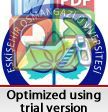 ESOGÜ SAĞLIK BİLİMLERİ ENSTİTÜSÜHEMŞİRELİK ANABİLİM DALIDERS BİLGİ FORMUDERSİN DÜZEYİPROGRAM ÇIKTISIVerilen Dersin Öğrenciye Kazandıracağı Becerilen: Hiç Katkısı Yok (1), Kısmen Katkısı Var (2), Tam Katkısı Var(3) ESOGÜ SAĞLIK BİLİMLERİ ENSTİTÜSÜHEMŞİRELİK ANABİLİM DALI          DERS BİLGİ FORMUDERSİN DÜZEYİPROGRAM ÇIKTISIVerilen Dersin Öğrenciye Kazandıracağı Becerilen: Hiç Katkısı Yok (1), Kısmen Katkısı Var (2), Tam Katkısı Var(3) ESOGÜ SAĞLIK BİLİMLERİ ENSTİTÜSÜ HEMŞİRELİK ANABİLİM DALI            DERS BİLGİ FORMUDERSİN DÜZEYİPROGRAM ÇIKTISIVerilen Dersin Öğrenciye Kazandıracağı Becerilen: Hiç Katkısı Yok (1), Kısmen Katkısı Var (2), Tam Katkısı Var(3) ESOGÜ SAĞLIK BİLİMLERİ ENSTİTÜSÜHEMŞİRELİK ANABİLİM DALIDERS BİLGİ FORMUDERSİN DÜZEYİPROGRAM ÇIKTISIVerilen Dersin Öğrenciye Kazandıracağı Becerilen: Hiç Katkısı Yok (1), Kısmen Katkısı Var (2), Tam Katkısı Var(3) ESOGÜ SAĞLIK BİLİMLERİ ENSTİTÜSÜHEMŞİRELİK ANABİLİM DALI          DERS BİLGİ FORMUDERSİN DÜZEYİPROGRAM ÇIKTISIVerilen Dersin Öğrenciye Kazandıracağı Becerilen: Hiç Katkısı Yok (1), Kısmen Katkısı Var (2), Tam Katkısı Var(3) ESOGÜ SAĞLIK BİLİMLERİ ENSTİTÜSÜ HEMŞİRELİK ANABİLİM DALI            DERS BİLGİ FORMUDERSİN DÜZEYİPROGRAM ÇIKTISIVerilen Dersin Öğrenciye Kazandıracağı Becerilen: Hiç Katkısı Yok (1), Kısmen Katkısı Var (2), Tam Katkısı Var(3) ESOGÜ SAĞLIK BİLİMLERİ ENSTİTÜSÜ HEMŞİRELİK ANABİLİM DALIDERS BİLGİ FORMUDERSİN DÜZEYİPROGRAM ÇIKTISIVerilen Dersin Öğrenciye Kazandıracağı Becerilen: Hiç Katkısı Yok (1), Kısmen Katkısı Var (2), Tam Katkısı Var(3) Psikiyatri Hastalıkları Hemşireliği Yüksek LisansPsikiyatri Hastalıkları Hemşireliği Yüksek LisansPsikiyatri Hastalıkları Hemşireliği Yüksek LisansPsikiyatri Hastalıkları Hemşireliği Yüksek LisansPsikiyatri Hastalıkları Hemşireliği Yüksek LisansPsikiyatri Hastalıkları Hemşireliği Yüksek LisansKoduDers Adı AKTSD+U+LZ/SDiliGüz DönemiGüz DönemiGüz DönemiGüz DönemiGüz DönemiGüz Dönemi522303205RUH SAĞLIĞI VE PSİKİYATRİ HEMŞİRELİĞİ I7,53+4+0SEÇMELİTÜRKÇE522303206RUH SAĞLIĞI VE PSİKİYATRİ HEMŞİRELİĞİ UYGULAMASI I7,50+6+0SEÇMELİTÜRKÇE522303207HEMŞİRELİĞİN KAVRAMSAL ÇERÇEVESİ I7,52+0+0ZORUNLUTÜRKÇE522301700UZMANLIK ALAN DERSİ53+0+0ZORUNLUTÜRKÇEBahar DönemiBahar DönemiBahar DönemiBahar DönemiBahar DönemiBahar Dönemi522304205RUH SAĞLIĞI VE PSİKİYATRİ HEMŞİRELİĞİ II  7,53+4+0SEÇMELİTÜRKÇE522304206RUH SAĞLIĞI VE PSİKİYATRİ HEMŞİRELİĞİ UYGULAMASI II7,50+6+0SEÇMELİTÜRKÇE522304207HEMŞİRELİĞİN KAVRAMSAL ÇERÇEVESİ II7,52+0+0ZORUNLUTÜRKÇE522304208SAĞLIK BİLİMLERİNDE İLETİŞİM7,52+0+0SEÇMELİTÜRKÇE522301700UZMANLIK ALAN DERSİ53+0+0ZORUNLUTÜRKÇEDERSİN KODU522303205ANABİLİM DALIHEMŞİRELİKHEMŞİRELİKHEMŞİRELİKDERSİN ADIDERSİN ADIRUH SAĞLIĞI VE PSİKİYATRİ HEMŞİRELİĞİ IRUH SAĞLIĞI VE PSİKİYATRİ HEMŞİRELİĞİ IRUH SAĞLIĞI VE PSİKİYATRİ HEMŞİRELİĞİ IRUH SAĞLIĞI VE PSİKİYATRİ HEMŞİRELİĞİ IDERSİ VEREN ÖĞRETİM ELEMANIDERSİ VEREN ÖĞRETİM ELEMANIDERSİN DİLİDERSİN KATEGORİSİDERSİN KATEGORİSİDERSİN KATEGORİSİDr.Öğr.Üyesi Esra USLUDr.Öğr.Üyesi Esra USLUTürkçeTeknikMedikalDiğer(……)Dr.Öğr.Üyesi Esra USLUDr.Öğr.Üyesi Esra USLUTürkçeXBİLİMSEL HAZIRLIKYÜKSEK LİSANSDOKTORAUZMANLIK ALAN DERSİXYARIYILHAFTALIK DERS SAATİHAFTALIK DERS SAATİHAFTALIK DERS SAATİDERSİNDERSİNDERSİNDERSİNDERSİNDERSİNYARIYILTEORİKUYGULAMALABORATUVARKREDİSİKREDİSİKREDİSİAKTSAKTSTÜRÜGüz3405557,57,5SeçmeliDEĞERLENDİRME ÖLÇÜTLERİDEĞERLENDİRME ÖLÇÜTLERİDEĞERLENDİRME ÖLÇÜTLERİDEĞERLENDİRME ÖLÇÜTLERİDEĞERLENDİRME ÖLÇÜTLERİDEĞERLENDİRME ÖLÇÜTLERİDEĞERLENDİRME ÖLÇÜTLERİDEĞERLENDİRME ÖLÇÜTLERİDEĞERLENDİRME ÖLÇÜTLERİDEĞERLENDİRME ÖLÇÜTLERİYARIYIL İÇİ SINAVIYARIYIL İÇİ SINAVIYARIYIL İÇİ SINAVIFaaliyet TürüFaaliyet TürüFaaliyet TürüSayıSayıYüzdesi (%)Yüzdesi (%)YARIYIL İÇİ SINAVIYARIYIL İÇİ SINAVIYARIYIL İÇİ SINAVII. Ara SınavI. Ara SınavI. Ara SınavYARIYIL İÇİ SINAVIYARIYIL İÇİ SINAVIYARIYIL İÇİ SINAVIII. Ara SınavII. Ara SınavII. Ara SınavYARIYIL İÇİ SINAVIYARIYIL İÇİ SINAVIYARIYIL İÇİ SINAVIKısa SınavKısa SınavKısa SınavYARIYIL İÇİ SINAVIYARIYIL İÇİ SINAVIYARIYIL İÇİ SINAVIÖdevÖdevÖdevYARIYIL İÇİ SINAVIYARIYIL İÇİ SINAVIYARIYIL İÇİ SINAVIProjeProjeProjeYARIYIL İÇİ SINAVIYARIYIL İÇİ SINAVIYARIYIL İÇİ SINAVISözlü SınavSözlü SınavSözlü Sınav115050YARIYIL İÇİ SINAVIYARIYIL İÇİ SINAVIYARIYIL İÇİ SINAVIDiğer (………)Diğer (………)Diğer (………)YARIYIL SONU SINAVIYARIYIL SONU SINAVIYARIYIL SONU SINAVIKısa SınavKısa SınavKısa SınavYARIYIL SONU SINAVIYARIYIL SONU SINAVIYARIYIL SONU SINAVIÖdevÖdevÖdev115050YARIYIL SONU SINAVIYARIYIL SONU SINAVIYARIYIL SONU SINAVIProjeProjeProjeYARIYIL SONU SINAVIYARIYIL SONU SINAVIYARIYIL SONU SINAVISözlü SınavSözlü SınavSözlü SınavYARIYIL SONU SINAVIYARIYIL SONU SINAVIYARIYIL SONU SINAVIDiğer (Yazılı)Diğer (Yazılı)Diğer (Yazılı)MAZERET SINAVIMAZERET SINAVIMAZERET SINAVISözlüSözlüYazılıSözlü ve YazılıSözlü ve YazılıÇoktan SeçmeliÇoktan SeçmeliMAZERET SINAVIMAZERET SINAVIMAZERET SINAVIXXVARSA ÖNERİLEN ÖN KOŞUL(LAR)VARSA ÖNERİLEN ÖN KOŞUL(LAR)VARSA ÖNERİLEN ÖN KOŞUL(LAR)Yok Yok Yok Yok Yok Yok Yok DERSİN KISA İÇERİĞİDERSİN KISA İÇERİĞİDERSİN KISA İÇERİĞİBu dersinin içeriği; ruh sağlığı ve psikiyatri hemşireliği dersine temel oluşturan kavram, kuram, ilkeler ile bu alana özgü temel teorik bilgiyi kapsamaktadır.Bu dersinin içeriği; ruh sağlığı ve psikiyatri hemşireliği dersine temel oluşturan kavram, kuram, ilkeler ile bu alana özgü temel teorik bilgiyi kapsamaktadır.Bu dersinin içeriği; ruh sağlığı ve psikiyatri hemşireliği dersine temel oluşturan kavram, kuram, ilkeler ile bu alana özgü temel teorik bilgiyi kapsamaktadır.Bu dersinin içeriği; ruh sağlığı ve psikiyatri hemşireliği dersine temel oluşturan kavram, kuram, ilkeler ile bu alana özgü temel teorik bilgiyi kapsamaktadır.Bu dersinin içeriği; ruh sağlığı ve psikiyatri hemşireliği dersine temel oluşturan kavram, kuram, ilkeler ile bu alana özgü temel teorik bilgiyi kapsamaktadır.Bu dersinin içeriği; ruh sağlığı ve psikiyatri hemşireliği dersine temel oluşturan kavram, kuram, ilkeler ile bu alana özgü temel teorik bilgiyi kapsamaktadır.Bu dersinin içeriği; ruh sağlığı ve psikiyatri hemşireliği dersine temel oluşturan kavram, kuram, ilkeler ile bu alana özgü temel teorik bilgiyi kapsamaktadır.DERSİN AMAÇLARIDERSİN AMAÇLARIDERSİN AMAÇLARIBu dersin amacı; öğrencinin psikiyatri hemşireliği kuramları, felsefesi, ilkeleri, standartları ve rollerine ilişkin gelişmiş bir bilgi birikimine sahip olması, edindiği bilgiyi uygulama, eğitim ve araştırma faaliyetlerinde kullanma becerisi kazanmasıdır.Bu dersin amacı; öğrencinin psikiyatri hemşireliği kuramları, felsefesi, ilkeleri, standartları ve rollerine ilişkin gelişmiş bir bilgi birikimine sahip olması, edindiği bilgiyi uygulama, eğitim ve araştırma faaliyetlerinde kullanma becerisi kazanmasıdır.Bu dersin amacı; öğrencinin psikiyatri hemşireliği kuramları, felsefesi, ilkeleri, standartları ve rollerine ilişkin gelişmiş bir bilgi birikimine sahip olması, edindiği bilgiyi uygulama, eğitim ve araştırma faaliyetlerinde kullanma becerisi kazanmasıdır.Bu dersin amacı; öğrencinin psikiyatri hemşireliği kuramları, felsefesi, ilkeleri, standartları ve rollerine ilişkin gelişmiş bir bilgi birikimine sahip olması, edindiği bilgiyi uygulama, eğitim ve araştırma faaliyetlerinde kullanma becerisi kazanmasıdır.Bu dersin amacı; öğrencinin psikiyatri hemşireliği kuramları, felsefesi, ilkeleri, standartları ve rollerine ilişkin gelişmiş bir bilgi birikimine sahip olması, edindiği bilgiyi uygulama, eğitim ve araştırma faaliyetlerinde kullanma becerisi kazanmasıdır.Bu dersin amacı; öğrencinin psikiyatri hemşireliği kuramları, felsefesi, ilkeleri, standartları ve rollerine ilişkin gelişmiş bir bilgi birikimine sahip olması, edindiği bilgiyi uygulama, eğitim ve araştırma faaliyetlerinde kullanma becerisi kazanmasıdır.Bu dersin amacı; öğrencinin psikiyatri hemşireliği kuramları, felsefesi, ilkeleri, standartları ve rollerine ilişkin gelişmiş bir bilgi birikimine sahip olması, edindiği bilgiyi uygulama, eğitim ve araştırma faaliyetlerinde kullanma becerisi kazanmasıdır.DERSİN HEDEFİDERSİN HEDEFİDERSİN HEDEFİRuh sağlığına temel oluşturan kavramları ve etki alanlarını tartışabilecekSavunma mekanizmalarını tanımlayabilecek ve hastalıklarla ilişkisini tartışabilecekPsikiyatri alanındaki kuram ve kuramcıları tartışabilecek, kuram bilgisini hasta bakımına yansıtabilecekPsikiyatri hemşireliği alanındaki kuram ve kuramcıları tartışabilecek, kuram bilgisini hasta bakımına yansıtabilecekPsikiyatri hemşireliğinin ülkemizdeki eğitim, araştırma, uygulama ve yönetim boyutlarını tartışabilecekTerapötik ortam özelliklerini bilecek ve terapötik ortam faaliyetlerinin yürütülmesinde sorumluluk alacakTerapötik ilişki özelliklerini bilecek ve bakım verdiği bireylerle terapötik iletişim kuracakHemşirelik gözleminin önemini kavrayacak ve gözlem raporu yazabilecekPsikoeğitim ilkelerini tanımlayabilecek ve girişimde bulunabilecekRuh sağlığına temel oluşturan kavramları ve etki alanlarını tartışabilecekSavunma mekanizmalarını tanımlayabilecek ve hastalıklarla ilişkisini tartışabilecekPsikiyatri alanındaki kuram ve kuramcıları tartışabilecek, kuram bilgisini hasta bakımına yansıtabilecekPsikiyatri hemşireliği alanındaki kuram ve kuramcıları tartışabilecek, kuram bilgisini hasta bakımına yansıtabilecekPsikiyatri hemşireliğinin ülkemizdeki eğitim, araştırma, uygulama ve yönetim boyutlarını tartışabilecekTerapötik ortam özelliklerini bilecek ve terapötik ortam faaliyetlerinin yürütülmesinde sorumluluk alacakTerapötik ilişki özelliklerini bilecek ve bakım verdiği bireylerle terapötik iletişim kuracakHemşirelik gözleminin önemini kavrayacak ve gözlem raporu yazabilecekPsikoeğitim ilkelerini tanımlayabilecek ve girişimde bulunabilecekRuh sağlığına temel oluşturan kavramları ve etki alanlarını tartışabilecekSavunma mekanizmalarını tanımlayabilecek ve hastalıklarla ilişkisini tartışabilecekPsikiyatri alanındaki kuram ve kuramcıları tartışabilecek, kuram bilgisini hasta bakımına yansıtabilecekPsikiyatri hemşireliği alanındaki kuram ve kuramcıları tartışabilecek, kuram bilgisini hasta bakımına yansıtabilecekPsikiyatri hemşireliğinin ülkemizdeki eğitim, araştırma, uygulama ve yönetim boyutlarını tartışabilecekTerapötik ortam özelliklerini bilecek ve terapötik ortam faaliyetlerinin yürütülmesinde sorumluluk alacakTerapötik ilişki özelliklerini bilecek ve bakım verdiği bireylerle terapötik iletişim kuracakHemşirelik gözleminin önemini kavrayacak ve gözlem raporu yazabilecekPsikoeğitim ilkelerini tanımlayabilecek ve girişimde bulunabilecekRuh sağlığına temel oluşturan kavramları ve etki alanlarını tartışabilecekSavunma mekanizmalarını tanımlayabilecek ve hastalıklarla ilişkisini tartışabilecekPsikiyatri alanındaki kuram ve kuramcıları tartışabilecek, kuram bilgisini hasta bakımına yansıtabilecekPsikiyatri hemşireliği alanındaki kuram ve kuramcıları tartışabilecek, kuram bilgisini hasta bakımına yansıtabilecekPsikiyatri hemşireliğinin ülkemizdeki eğitim, araştırma, uygulama ve yönetim boyutlarını tartışabilecekTerapötik ortam özelliklerini bilecek ve terapötik ortam faaliyetlerinin yürütülmesinde sorumluluk alacakTerapötik ilişki özelliklerini bilecek ve bakım verdiği bireylerle terapötik iletişim kuracakHemşirelik gözleminin önemini kavrayacak ve gözlem raporu yazabilecekPsikoeğitim ilkelerini tanımlayabilecek ve girişimde bulunabilecekRuh sağlığına temel oluşturan kavramları ve etki alanlarını tartışabilecekSavunma mekanizmalarını tanımlayabilecek ve hastalıklarla ilişkisini tartışabilecekPsikiyatri alanındaki kuram ve kuramcıları tartışabilecek, kuram bilgisini hasta bakımına yansıtabilecekPsikiyatri hemşireliği alanındaki kuram ve kuramcıları tartışabilecek, kuram bilgisini hasta bakımına yansıtabilecekPsikiyatri hemşireliğinin ülkemizdeki eğitim, araştırma, uygulama ve yönetim boyutlarını tartışabilecekTerapötik ortam özelliklerini bilecek ve terapötik ortam faaliyetlerinin yürütülmesinde sorumluluk alacakTerapötik ilişki özelliklerini bilecek ve bakım verdiği bireylerle terapötik iletişim kuracakHemşirelik gözleminin önemini kavrayacak ve gözlem raporu yazabilecekPsikoeğitim ilkelerini tanımlayabilecek ve girişimde bulunabilecekRuh sağlığına temel oluşturan kavramları ve etki alanlarını tartışabilecekSavunma mekanizmalarını tanımlayabilecek ve hastalıklarla ilişkisini tartışabilecekPsikiyatri alanındaki kuram ve kuramcıları tartışabilecek, kuram bilgisini hasta bakımına yansıtabilecekPsikiyatri hemşireliği alanındaki kuram ve kuramcıları tartışabilecek, kuram bilgisini hasta bakımına yansıtabilecekPsikiyatri hemşireliğinin ülkemizdeki eğitim, araştırma, uygulama ve yönetim boyutlarını tartışabilecekTerapötik ortam özelliklerini bilecek ve terapötik ortam faaliyetlerinin yürütülmesinde sorumluluk alacakTerapötik ilişki özelliklerini bilecek ve bakım verdiği bireylerle terapötik iletişim kuracakHemşirelik gözleminin önemini kavrayacak ve gözlem raporu yazabilecekPsikoeğitim ilkelerini tanımlayabilecek ve girişimde bulunabilecekRuh sağlığına temel oluşturan kavramları ve etki alanlarını tartışabilecekSavunma mekanizmalarını tanımlayabilecek ve hastalıklarla ilişkisini tartışabilecekPsikiyatri alanındaki kuram ve kuramcıları tartışabilecek, kuram bilgisini hasta bakımına yansıtabilecekPsikiyatri hemşireliği alanındaki kuram ve kuramcıları tartışabilecek, kuram bilgisini hasta bakımına yansıtabilecekPsikiyatri hemşireliğinin ülkemizdeki eğitim, araştırma, uygulama ve yönetim boyutlarını tartışabilecekTerapötik ortam özelliklerini bilecek ve terapötik ortam faaliyetlerinin yürütülmesinde sorumluluk alacakTerapötik ilişki özelliklerini bilecek ve bakım verdiği bireylerle terapötik iletişim kuracakHemşirelik gözleminin önemini kavrayacak ve gözlem raporu yazabilecekPsikoeğitim ilkelerini tanımlayabilecek ve girişimde bulunabilecekTEMEL DERS KİTABITEMEL DERS KİTABITEMEL DERS KİTABIBoyd MA (2008). Psychiatric nursing: Contemporary practice. E-BookGW Stuart (2014). Principles and Practice of Psychiatric Nursing. E-BookFortinash KM, Holoday Worret PA (2014). Psychiatric Mental Health Nursing . E-BookHalter MJ (2017). Varcarolis' Foundations of Psychiatric-Mental Health Nursing. E-BookKeltner N.L (2013). Psychiatric Nursing. E-BookFortinash KM, Holoday Worret PA  (2006). Psychiatric Nursing Care Plans. E-BookÇam O, Engin E (2014). Ruh Sağlığı ve Hastalıkları Hemşireliği:Bakım SanatıGürhan N (2016). Ruh Sağlığı ve Psikiyatri HemşireliğiÖz F, Demiralp M (2014). Psikososyal Hemşirelik Genel Hasta Bakımı İçinBoyd MA (2008). Psychiatric nursing: Contemporary practice. E-BookGW Stuart (2014). Principles and Practice of Psychiatric Nursing. E-BookFortinash KM, Holoday Worret PA (2014). Psychiatric Mental Health Nursing . E-BookHalter MJ (2017). Varcarolis' Foundations of Psychiatric-Mental Health Nursing. E-BookKeltner N.L (2013). Psychiatric Nursing. E-BookFortinash KM, Holoday Worret PA  (2006). Psychiatric Nursing Care Plans. E-BookÇam O, Engin E (2014). Ruh Sağlığı ve Hastalıkları Hemşireliği:Bakım SanatıGürhan N (2016). Ruh Sağlığı ve Psikiyatri HemşireliğiÖz F, Demiralp M (2014). Psikososyal Hemşirelik Genel Hasta Bakımı İçinBoyd MA (2008). Psychiatric nursing: Contemporary practice. E-BookGW Stuart (2014). Principles and Practice of Psychiatric Nursing. E-BookFortinash KM, Holoday Worret PA (2014). Psychiatric Mental Health Nursing . E-BookHalter MJ (2017). Varcarolis' Foundations of Psychiatric-Mental Health Nursing. E-BookKeltner N.L (2013). Psychiatric Nursing. E-BookFortinash KM, Holoday Worret PA  (2006). Psychiatric Nursing Care Plans. E-BookÇam O, Engin E (2014). Ruh Sağlığı ve Hastalıkları Hemşireliği:Bakım SanatıGürhan N (2016). Ruh Sağlığı ve Psikiyatri HemşireliğiÖz F, Demiralp M (2014). Psikososyal Hemşirelik Genel Hasta Bakımı İçinBoyd MA (2008). Psychiatric nursing: Contemporary practice. E-BookGW Stuart (2014). Principles and Practice of Psychiatric Nursing. E-BookFortinash KM, Holoday Worret PA (2014). Psychiatric Mental Health Nursing . E-BookHalter MJ (2017). Varcarolis' Foundations of Psychiatric-Mental Health Nursing. E-BookKeltner N.L (2013). Psychiatric Nursing. E-BookFortinash KM, Holoday Worret PA  (2006). Psychiatric Nursing Care Plans. E-BookÇam O, Engin E (2014). Ruh Sağlığı ve Hastalıkları Hemşireliği:Bakım SanatıGürhan N (2016). Ruh Sağlığı ve Psikiyatri HemşireliğiÖz F, Demiralp M (2014). Psikososyal Hemşirelik Genel Hasta Bakımı İçinBoyd MA (2008). Psychiatric nursing: Contemporary practice. E-BookGW Stuart (2014). Principles and Practice of Psychiatric Nursing. E-BookFortinash KM, Holoday Worret PA (2014). Psychiatric Mental Health Nursing . E-BookHalter MJ (2017). Varcarolis' Foundations of Psychiatric-Mental Health Nursing. E-BookKeltner N.L (2013). Psychiatric Nursing. E-BookFortinash KM, Holoday Worret PA  (2006). Psychiatric Nursing Care Plans. E-BookÇam O, Engin E (2014). Ruh Sağlığı ve Hastalıkları Hemşireliği:Bakım SanatıGürhan N (2016). Ruh Sağlığı ve Psikiyatri HemşireliğiÖz F, Demiralp M (2014). Psikososyal Hemşirelik Genel Hasta Bakımı İçinBoyd MA (2008). Psychiatric nursing: Contemporary practice. E-BookGW Stuart (2014). Principles and Practice of Psychiatric Nursing. E-BookFortinash KM, Holoday Worret PA (2014). Psychiatric Mental Health Nursing . E-BookHalter MJ (2017). Varcarolis' Foundations of Psychiatric-Mental Health Nursing. E-BookKeltner N.L (2013). Psychiatric Nursing. E-BookFortinash KM, Holoday Worret PA  (2006). Psychiatric Nursing Care Plans. E-BookÇam O, Engin E (2014). Ruh Sağlığı ve Hastalıkları Hemşireliği:Bakım SanatıGürhan N (2016). Ruh Sağlığı ve Psikiyatri HemşireliğiÖz F, Demiralp M (2014). Psikososyal Hemşirelik Genel Hasta Bakımı İçinBoyd MA (2008). Psychiatric nursing: Contemporary practice. E-BookGW Stuart (2014). Principles and Practice of Psychiatric Nursing. E-BookFortinash KM, Holoday Worret PA (2014). Psychiatric Mental Health Nursing . E-BookHalter MJ (2017). Varcarolis' Foundations of Psychiatric-Mental Health Nursing. E-BookKeltner N.L (2013). Psychiatric Nursing. E-BookFortinash KM, Holoday Worret PA  (2006). Psychiatric Nursing Care Plans. E-BookÇam O, Engin E (2014). Ruh Sağlığı ve Hastalıkları Hemşireliği:Bakım SanatıGürhan N (2016). Ruh Sağlığı ve Psikiyatri HemşireliğiÖz F, Demiralp M (2014). Psikososyal Hemşirelik Genel Hasta Bakımı İçinYARDIMCI KAYNAKLARYARDIMCI KAYNAKLARYARDIMCI KAYNAKLARKoptagel G (2001). Davranış Bilimleri Tıpsal PsikolojiCarlson NR (2011). Fizyolojik Psikoloji Üniversite veri tabanlarıTürk Hemşireler Derneği http://www.turkhemsirelerdernegi.org.tr/tr.aspx Psikiyatri Hemşireleri Derneği http://www.phdernegi.org/ World Health Organization Mental Health Programmes http://www.who.int/mental_health/en/ The American Psychiatric Association https://www.psychiatry.org/ American Psychiatric Nurses Association https://www.apna.org/i4a/pages/index.cfm?pageid=1 Koptagel G (2001). Davranış Bilimleri Tıpsal PsikolojiCarlson NR (2011). Fizyolojik Psikoloji Üniversite veri tabanlarıTürk Hemşireler Derneği http://www.turkhemsirelerdernegi.org.tr/tr.aspx Psikiyatri Hemşireleri Derneği http://www.phdernegi.org/ World Health Organization Mental Health Programmes http://www.who.int/mental_health/en/ The American Psychiatric Association https://www.psychiatry.org/ American Psychiatric Nurses Association https://www.apna.org/i4a/pages/index.cfm?pageid=1 Koptagel G (2001). Davranış Bilimleri Tıpsal PsikolojiCarlson NR (2011). Fizyolojik Psikoloji Üniversite veri tabanlarıTürk Hemşireler Derneği http://www.turkhemsirelerdernegi.org.tr/tr.aspx Psikiyatri Hemşireleri Derneği http://www.phdernegi.org/ World Health Organization Mental Health Programmes http://www.who.int/mental_health/en/ The American Psychiatric Association https://www.psychiatry.org/ American Psychiatric Nurses Association https://www.apna.org/i4a/pages/index.cfm?pageid=1 Koptagel G (2001). Davranış Bilimleri Tıpsal PsikolojiCarlson NR (2011). Fizyolojik Psikoloji Üniversite veri tabanlarıTürk Hemşireler Derneği http://www.turkhemsirelerdernegi.org.tr/tr.aspx Psikiyatri Hemşireleri Derneği http://www.phdernegi.org/ World Health Organization Mental Health Programmes http://www.who.int/mental_health/en/ The American Psychiatric Association https://www.psychiatry.org/ American Psychiatric Nurses Association https://www.apna.org/i4a/pages/index.cfm?pageid=1 Koptagel G (2001). Davranış Bilimleri Tıpsal PsikolojiCarlson NR (2011). Fizyolojik Psikoloji Üniversite veri tabanlarıTürk Hemşireler Derneği http://www.turkhemsirelerdernegi.org.tr/tr.aspx Psikiyatri Hemşireleri Derneği http://www.phdernegi.org/ World Health Organization Mental Health Programmes http://www.who.int/mental_health/en/ The American Psychiatric Association https://www.psychiatry.org/ American Psychiatric Nurses Association https://www.apna.org/i4a/pages/index.cfm?pageid=1 Koptagel G (2001). Davranış Bilimleri Tıpsal PsikolojiCarlson NR (2011). Fizyolojik Psikoloji Üniversite veri tabanlarıTürk Hemşireler Derneği http://www.turkhemsirelerdernegi.org.tr/tr.aspx Psikiyatri Hemşireleri Derneği http://www.phdernegi.org/ World Health Organization Mental Health Programmes http://www.who.int/mental_health/en/ The American Psychiatric Association https://www.psychiatry.org/ American Psychiatric Nurses Association https://www.apna.org/i4a/pages/index.cfm?pageid=1 Koptagel G (2001). Davranış Bilimleri Tıpsal PsikolojiCarlson NR (2011). Fizyolojik Psikoloji Üniversite veri tabanlarıTürk Hemşireler Derneği http://www.turkhemsirelerdernegi.org.tr/tr.aspx Psikiyatri Hemşireleri Derneği http://www.phdernegi.org/ World Health Organization Mental Health Programmes http://www.who.int/mental_health/en/ The American Psychiatric Association https://www.psychiatry.org/ American Psychiatric Nurses Association https://www.apna.org/i4a/pages/index.cfm?pageid=1 DERSİN HAFTALIK PLANIDERSİN HAFTALIK PLANIDERSİN HAFTALIK PLANIHAFTATARİHİŞLENECEK KONULAR1Ruh sağlığı alanına temel oluşturan kavramlar 2Benliğin savunma düzenekleri3Kişilik kuramları4Psikopatoloji kuramları5Psikiyatri hemşireliği alanında bir ekol: Hildegard E. Peplau6Psikiyatri hemşireliği alanında bir ekol: Ida Jean Orlando7Psikiyatri hemşireliği alanında bir ekol: Joyce Travelbee8YARIYIL İÇİ SINAVI9Psikiyatri hemşireliğinin boyutları: Eğitim ve Araştırma 10Psikiyatri hemşireliği boyutları: Uygulama ve Yönetim11Psikiyatri hemşireliği alanında temel bir araç: Terapötik ortam12Psikiyatri hemşireliği alanında temel bir araç: Terapötik ilişki13Psikiyatri hemşireliği alanında temel bir araç: Hemşirelik gözlemi14Psikiyatrik bakımda bir yol haritası: Psikoeğitim15Öğrenci deneyimlerinin tartışılması16YARIYIL SONU SINAVI1231Sağlık Bilimlerine İlişkin Bilgi Toplama ve Edindiği Bilgileri Uygulama BecerisiX2Bilimsel Sorgulama ve Hipotez Oluşturma BecerisiX3Literatür Tarama ve Değerlendirme BecerisiX4Deney Tasarlama, Yapma, Verileri Analiz Edebilme ve Değerlendirebilme BecerisiX5Deneysel Araç ve Gereç Tanıma ve Uygun Şekilde kullanabilme BecerisiX6Disiplinler-arası Takım Çalışması Yapabilme BecerisiX7Tıbbi Problemleri Tanıma, Formülize Etme ve Çözme BecerisiX8Araştırmalarda ve Veri Analizlerinde Etkin Bilgisayar Kullanabilme BecerisiX9Yapılan deneysel çalışmaların Ulusal ve Uluslar Arası Bilime Sağlayacağı Katkıyı Anlama BecerisiX10Etkin Yazılı ve Sözlü İletişim/Sunum BecerisiX11Mesleki ve Etik Sorumluluğu Anlama ve Uygulama BecerisiX12Yaşam Boyu Öğrenimin Önemini Kavrama ve Uygulama BecerisiX13Tıp Eğitiminde Temel Kavramları Tanıma BecerisiX14Temel Kavramları Merkeze Alarak Etik Problemlere Yaklaşma BecerisiXDERSİ VEREN ÖĞRETİM ELEMANITARİHDr.Öğr.Üyesi Esra USLUDERSİN KODU:522303206ANABİLİM DALI: ANABİLİM DALI: HEMŞİRELİK/PSİKİYATRİ HEMŞİRELİĞİ BİLİM DALIANABİLİM DALI: ANABİLİM DALI: HEMŞİRELİK/PSİKİYATRİ HEMŞİRELİĞİ BİLİM DALIANABİLİM DALI: ANABİLİM DALI: HEMŞİRELİK/PSİKİYATRİ HEMŞİRELİĞİ BİLİM DALIDERSİN ADI: RUH SAĞLIĞI VE PSİKİYATRİ HEMŞİRELİĞİ UYGULAMASI IDERSİ VEREN ÖĞRETİMELEMANIProf. Dr. Nedime KÖŞGEROĞLUDERSİN DİLİTürkçe:  Xİngilizce: Dersin KategorisiDersin KategorisiDersin KategorisiDERSİ VEREN ÖĞRETİMELEMANIProf. Dr. Nedime KÖŞGEROĞLUDERSİN DİLİTürkçe:  Xİngilizce: TeknikMedikalDiğer(……)XBİLİMSEL HAZIRLIKYÜKSEK LİSANSDOKTORAUZMANLIK ALAN DERSİXYARIYILHAFTALIK DERS SAATİHAFTALIK DERS SAATİHAFTALIK DERS SAATİ                             DERSİN                             DERSİN                             DERSİN                             DERSİNYARIYILTeorikUygulamaLaboratuvarKredisiAKTSTÜRÜTÜRÜBahar Güz  X 0637,5ZORUNLU           SEÇMELİ                              XZORUNLU           SEÇMELİ                              XDEĞERLENDİRME ÖLÇÜTLERİDEĞERLENDİRME ÖLÇÜTLERİDEĞERLENDİRME ÖLÇÜTLERİDEĞERLENDİRME ÖLÇÜTLERİDEĞERLENDİRME ÖLÇÜTLERİDEĞERLENDİRME ÖLÇÜTLERİDEĞERLENDİRME ÖLÇÜTLERİDEĞERLENDİRME ÖLÇÜTLERİYARIYIL İÇİYARIYIL İÇİYARIYIL İÇİFaaliyet türüFaaliyet türüFaaliyet türüSayıYüzdesi (%)YARIYIL İÇİYARIYIL İÇİYARIYIL İÇİI. Ara SınavI. Ara SınavI. Ara SınavYARIYIL İÇİYARIYIL İÇİYARIYIL İÇİII. Ara SınavII. Ara SınavII. Ara SınavYARIYIL İÇİYARIYIL İÇİYARIYIL İÇİKısa SınavKısa SınavKısa SınavYARIYIL İÇİYARIYIL İÇİYARIYIL İÇİÖdevÖdevÖdev1%50YARIYIL İÇİYARIYIL İÇİYARIYIL İÇİProjeProjeProjeYARIYIL İÇİYARIYIL İÇİYARIYIL İÇİSözlü SınavSözlü SınavSözlü SınavYARIYIL İÇİYARIYIL İÇİYARIYIL İÇİDiğer (………)Diğer (………)Diğer (………)YARIYIL SONU SINAVIYARIYIL SONU SINAVIYARIYIL SONU SINAVIKısa SınavKısa SınavKısa SınavYARIYIL SONU SINAVIYARIYIL SONU SINAVIYARIYIL SONU SINAVIÖdevÖdevÖdevYARIYIL SONU SINAVIYARIYIL SONU SINAVIYARIYIL SONU SINAVIProjeProjeProjeYARIYIL SONU SINAVIYARIYIL SONU SINAVIYARIYIL SONU SINAVISözlü SınavSözlü SınavSözlü SınavYARIYIL SONU SINAVIYARIYIL SONU SINAVIYARIYIL SONU SINAVIDiğer (……Uygulama…)Diğer (……Uygulama…)Diğer (……Uygulama…)1%50MAZERET SINAVIMAZERET SINAVIMAZERET SINAVISözlü SınavSözlü SınavYazılıSözlü ve YazılıÇoktan SeçmeliMAZERET SINAVIMAZERET SINAVIMAZERET SINAVIVARSA ÖNERİLEN ÖN KOŞUL(LAR)VARSA ÖNERİLEN ÖN KOŞUL(LAR)VARSA ÖNERİLEN ÖN KOŞUL(LAR) - - - - -DERSİN KISA İÇERİĞİDERSİN KISA İÇERİĞİDERSİN KISA İÇERİĞİRuhsal sorunu olan bireyin değerlendirilmesi, psikiyatri hemşireliği alanındaki kuramların bakım planına uyarlanması, danışmanlık ve yardım becerilerinin kullanılması ve ruh sağlığını koruyucu, geliştirici, tedavi edici yöntemlerin gereksinimi olan bireylere uygulanmasını içerir. Ruhsal sorunu olan bireyin değerlendirilmesi, psikiyatri hemşireliği alanındaki kuramların bakım planına uyarlanması, danışmanlık ve yardım becerilerinin kullanılması ve ruh sağlığını koruyucu, geliştirici, tedavi edici yöntemlerin gereksinimi olan bireylere uygulanmasını içerir. Ruhsal sorunu olan bireyin değerlendirilmesi, psikiyatri hemşireliği alanındaki kuramların bakım planına uyarlanması, danışmanlık ve yardım becerilerinin kullanılması ve ruh sağlığını koruyucu, geliştirici, tedavi edici yöntemlerin gereksinimi olan bireylere uygulanmasını içerir. Ruhsal sorunu olan bireyin değerlendirilmesi, psikiyatri hemşireliği alanındaki kuramların bakım planına uyarlanması, danışmanlık ve yardım becerilerinin kullanılması ve ruh sağlığını koruyucu, geliştirici, tedavi edici yöntemlerin gereksinimi olan bireylere uygulanmasını içerir. Ruhsal sorunu olan bireyin değerlendirilmesi, psikiyatri hemşireliği alanındaki kuramların bakım planına uyarlanması, danışmanlık ve yardım becerilerinin kullanılması ve ruh sağlığını koruyucu, geliştirici, tedavi edici yöntemlerin gereksinimi olan bireylere uygulanmasını içerir. DERSİN AMAÇLARIDERSİN AMAÇLARIDERSİN AMAÇLARIBu uygulama sonunda öğrencinin; ruhsal sorunu olan bireyi değerlendirmesi, psikiyatri hemşireliği alanındaki kuramları bakım planına uyarlayabilmesi, danışmanlık ve yardım becerilerini kullanabilmesi ve ruh sağlığını koruyucu, geliştirici, tedavi edici yöntemleri gereksinimi olan bireylere uygulayabilmesi amaçlanmaktadır. Bu uygulama sonunda öğrencinin; ruhsal sorunu olan bireyi değerlendirmesi, psikiyatri hemşireliği alanındaki kuramları bakım planına uyarlayabilmesi, danışmanlık ve yardım becerilerini kullanabilmesi ve ruh sağlığını koruyucu, geliştirici, tedavi edici yöntemleri gereksinimi olan bireylere uygulayabilmesi amaçlanmaktadır. Bu uygulama sonunda öğrencinin; ruhsal sorunu olan bireyi değerlendirmesi, psikiyatri hemşireliği alanındaki kuramları bakım planına uyarlayabilmesi, danışmanlık ve yardım becerilerini kullanabilmesi ve ruh sağlığını koruyucu, geliştirici, tedavi edici yöntemleri gereksinimi olan bireylere uygulayabilmesi amaçlanmaktadır. Bu uygulama sonunda öğrencinin; ruhsal sorunu olan bireyi değerlendirmesi, psikiyatri hemşireliği alanındaki kuramları bakım planına uyarlayabilmesi, danışmanlık ve yardım becerilerini kullanabilmesi ve ruh sağlığını koruyucu, geliştirici, tedavi edici yöntemleri gereksinimi olan bireylere uygulayabilmesi amaçlanmaktadır. Bu uygulama sonunda öğrencinin; ruhsal sorunu olan bireyi değerlendirmesi, psikiyatri hemşireliği alanındaki kuramları bakım planına uyarlayabilmesi, danışmanlık ve yardım becerilerini kullanabilmesi ve ruh sağlığını koruyucu, geliştirici, tedavi edici yöntemleri gereksinimi olan bireylere uygulayabilmesi amaçlanmaktadır. DERSİN HEDEFİDERSİN HEDEFİDERSİN HEDEFİ-----TEMEL DERS KİTABITEMEL DERS KİTABITEMEL DERS KİTABI  1.Öğretim üyesinin önereceği her bir konu ile ilgili güncel makale ve kitaplar.
2.Öğrencinin kütüphaneler ve elektronik kaynaklardan ulaştığı güncel makale ve kitaplar.   1.Öğretim üyesinin önereceği her bir konu ile ilgili güncel makale ve kitaplar.
2.Öğrencinin kütüphaneler ve elektronik kaynaklardan ulaştığı güncel makale ve kitaplar.   1.Öğretim üyesinin önereceği her bir konu ile ilgili güncel makale ve kitaplar.
2.Öğrencinin kütüphaneler ve elektronik kaynaklardan ulaştığı güncel makale ve kitaplar.   1.Öğretim üyesinin önereceği her bir konu ile ilgili güncel makale ve kitaplar.
2.Öğrencinin kütüphaneler ve elektronik kaynaklardan ulaştığı güncel makale ve kitaplar.   1.Öğretim üyesinin önereceği her bir konu ile ilgili güncel makale ve kitaplar.
2.Öğrencinin kütüphaneler ve elektronik kaynaklardan ulaştığı güncel makale ve kitaplar. YARDIMCI KAYNAKLARYARDIMCI KAYNAKLARYARDIMCI KAYNAKLAR-----                                DERSİN HAFTALIK PLANI                                DERSİN HAFTALIK PLANIHAFTA   TARİHİŞLENEN KONULAR12345678910111213141516NO1231Sağlık Bilimlerine İlişkin Bilgi Toplama ve Edindiği Bilgileri Uygulama BecerisiX2Bilimsel Sorgulama ve Hipotez Oluşturma BecerisiX3Literatür Tarama ve Değerlendirme BecerisiX 4Deney Tasarlama, Yapma, Verileri Analiz Edebilme ve Değerlendirebilme Becerisi  X5Deneysel Araç ve Gereç Tanıma ve Uygun Şekilde kullanabilme BecerisiX6Disiplinler-arası Takım Çalışması Yapabilme Becerisi X7Tıbbi Problemleri Tanıma, Formülize Etme ve Çözme Becerisi X8Araştırmalarda ve Veri Analizlerinde Etkin Bilgisayar Kullanabilme Becerisi X9Yapılan deneysel çalışmaların Ulusal ve Uluslar ArasıBilime Sağlayacağı Katkıyı Anlama BecerisiX10Etkin Yazılı ve Sözlü İletişim/Sunum Becerisi X11Mesleki ve Etik Sorumluluğu Anlama ve Uygulama Becerisi X12Yaşam Boyu Öğrenimin Önemini Kavrama ve Uygulama BecerisiX13Tıp Eğitiminde temel Kavramları Tanıma BecerisiX14Temel Kavramları Merkeze Alarak Etik Problemlere Yaklaşma BecerisiXDersin Öğretim Üyesiİmza                                                                                                TarihDERSİN KODU:522303207522303207ANABİLİM DALI/BİLİM DALI:        HEMŞİRELİK/PSİKİYATRİ HEMŞİRELİĞİANABİLİM DALI/BİLİM DALI:        HEMŞİRELİK/PSİKİYATRİ HEMŞİRELİĞİANABİLİM DALI/BİLİM DALI:        HEMŞİRELİK/PSİKİYATRİ HEMŞİRELİĞİANABİLİM DALI/BİLİM DALI:        HEMŞİRELİK/PSİKİYATRİ HEMŞİRELİĞİDERSİN ADI:HEMŞİRELİĞİN KAVRAMSAL ÇERÇEVESİ IHEMŞİRELİĞİN KAVRAMSAL ÇERÇEVESİ IHEMŞİRELİĞİN KAVRAMSAL ÇERÇEVESİ IHEMŞİRELİĞİN KAVRAMSAL ÇERÇEVESİ IHEMŞİRELİĞİN KAVRAMSAL ÇERÇEVESİ IHEMŞİRELİĞİN KAVRAMSAL ÇERÇEVESİ IDERSİ VEREN ÖĞRETİMELEMANIProf. Dr. Nedime KÖŞGEROĞLUDERSİ VEREN ÖĞRETİMELEMANIProf. Dr. Nedime KÖŞGEROĞLUDERSİN DİLİTürkçe:   Xİngilizce: DERSİN DİLİTürkçe:   Xİngilizce: Dersin KategorisiDersin KategorisiDersin KategorisiDERSİ VEREN ÖĞRETİMELEMANIProf. Dr. Nedime KÖŞGEROĞLUDERSİ VEREN ÖĞRETİMELEMANIProf. Dr. Nedime KÖŞGEROĞLUDERSİN DİLİTürkçe:   Xİngilizce: DERSİN DİLİTürkçe:   Xİngilizce: TeknikMedikalDiğer(……)DERSİ VEREN ÖĞRETİMELEMANIProf. Dr. Nedime KÖŞGEROĞLUDERSİ VEREN ÖĞRETİMELEMANIProf. Dr. Nedime KÖŞGEROĞLUXBİLİMSEL HAZIRLIKYÜKSEK LİSANSDOKTORAUZMANLIK ALAN DERSİXYARIYILHAFTALIK DERS SAATİHAFTALIK DERS SAATİHAFTALIK DERS SAATİ                             DERSİN                             DERSİN                             DERSİN                             DERSİNYARIYILTeorikUygulamaLaboratuvarKredisiAKTSTÜRÜTÜRÜBahar Güz     X 2 27,5ZORUNLU           SEÇMELİ                 X                  ZORUNLU           SEÇMELİ                 X                  DEĞERLENDİRME ÖLÇÜTLERİDEĞERLENDİRME ÖLÇÜTLERİDEĞERLENDİRME ÖLÇÜTLERİDEĞERLENDİRME ÖLÇÜTLERİDEĞERLENDİRME ÖLÇÜTLERİDEĞERLENDİRME ÖLÇÜTLERİDEĞERLENDİRME ÖLÇÜTLERİDEĞERLENDİRME ÖLÇÜTLERİYARIYIL İÇİYARIYIL İÇİYARIYIL İÇİFaaliyet türüFaaliyet türüFaaliyet türüSayıYüzdesi (%)YARIYIL İÇİYARIYIL İÇİYARIYIL İÇİI. Ara SınavI. Ara SınavI. Ara SınavYARIYIL İÇİYARIYIL İÇİYARIYIL İÇİII. Ara SınavII. Ara SınavII. Ara Sınav1  %20YARIYIL İÇİYARIYIL İÇİYARIYIL İÇİKısa SınavKısa SınavKısa SınavYARIYIL İÇİYARIYIL İÇİYARIYIL İÇİÖdevÖdevÖdev 1  %30YARIYIL İÇİYARIYIL İÇİYARIYIL İÇİProjeProjeProjeYARIYIL İÇİYARIYIL İÇİYARIYIL İÇİSözlü SınavSözlü SınavSözlü SınavYARIYIL İÇİYARIYIL İÇİYARIYIL İÇİDiğer (………)Diğer (………)Diğer (………)YARIYIL SONU SINAVIYARIYIL SONU SINAVIYARIYIL SONU SINAVIKısa SınavKısa SınavKısa Sınav1%50YARIYIL SONU SINAVIYARIYIL SONU SINAVIYARIYIL SONU SINAVIÖdevÖdevÖdevYARIYIL SONU SINAVIYARIYIL SONU SINAVIYARIYIL SONU SINAVIProjeProjeProjeYARIYIL SONU SINAVIYARIYIL SONU SINAVIYARIYIL SONU SINAVISözlü SınavSözlü SınavSözlü SınavYARIYIL SONU SINAVIYARIYIL SONU SINAVIYARIYIL SONU SINAVIDiğer (………)Diğer (………)Diğer (………)MAZERET SINAVIMAZERET SINAVIMAZERET SINAVISözlü SınavSözlü SınavYazılıSözlü ve YazılıÇoktan SeçmeliMAZERET SINAVIMAZERET SINAVIMAZERET SINAVIVARSA ÖNERİLEN ÖN KOŞUL(LAR)VARSA ÖNERİLEN ÖN KOŞUL(LAR)VARSA ÖNERİLEN ÖN KOŞUL(LAR)DERSİN KISA İÇERİĞİDERSİN KISA İÇERİĞİDERSİN KISA İÇERİĞİ İnsan,sağlık,hastalık ve çevre kavramlarının hemşirelikle ilişkisi,yaratıcılık ve hemşirelik, eleştirel düşünme, hemşirelik ve etik, hemşirelik ve bilim, hemşirelik ve sanat, hemşirelik ve eğitim,hemşirelik ve sanat, hemşirelik ve toplum İnsan,sağlık,hastalık ve çevre kavramlarının hemşirelikle ilişkisi,yaratıcılık ve hemşirelik, eleştirel düşünme, hemşirelik ve etik, hemşirelik ve bilim, hemşirelik ve sanat, hemşirelik ve eğitim,hemşirelik ve sanat, hemşirelik ve toplum İnsan,sağlık,hastalık ve çevre kavramlarının hemşirelikle ilişkisi,yaratıcılık ve hemşirelik, eleştirel düşünme, hemşirelik ve etik, hemşirelik ve bilim, hemşirelik ve sanat, hemşirelik ve eğitim,hemşirelik ve sanat, hemşirelik ve toplum İnsan,sağlık,hastalık ve çevre kavramlarının hemşirelikle ilişkisi,yaratıcılık ve hemşirelik, eleştirel düşünme, hemşirelik ve etik, hemşirelik ve bilim, hemşirelik ve sanat, hemşirelik ve eğitim,hemşirelik ve sanat, hemşirelik ve toplum İnsan,sağlık,hastalık ve çevre kavramlarının hemşirelikle ilişkisi,yaratıcılık ve hemşirelik, eleştirel düşünme, hemşirelik ve etik, hemşirelik ve bilim, hemşirelik ve sanat, hemşirelik ve eğitim,hemşirelik ve sanat, hemşirelik ve toplumDERSİN AMAÇLARIDERSİN AMAÇLARIDERSİN AMAÇLARI Öğrenci;1-İnsan,sağlık,hastalık ve çevre kavramlarının hemşirelikle ilişkisini kavrayabilecek2- Hemşirelikte eleştirel düşünme kavramını kavrayabilecek3- Hemşirelikte etik, estetik değerler bilgisi hakkında bilgi sahibi olacak4- Kültür, felsefe, kültür, sanat, hukuk, eğitim, sanat, bilim, toplum kavramlarının hemşirelikle ilgisini kavrayabilecek Öğrenci;1-İnsan,sağlık,hastalık ve çevre kavramlarının hemşirelikle ilişkisini kavrayabilecek2- Hemşirelikte eleştirel düşünme kavramını kavrayabilecek3- Hemşirelikte etik, estetik değerler bilgisi hakkında bilgi sahibi olacak4- Kültür, felsefe, kültür, sanat, hukuk, eğitim, sanat, bilim, toplum kavramlarının hemşirelikle ilgisini kavrayabilecek Öğrenci;1-İnsan,sağlık,hastalık ve çevre kavramlarının hemşirelikle ilişkisini kavrayabilecek2- Hemşirelikte eleştirel düşünme kavramını kavrayabilecek3- Hemşirelikte etik, estetik değerler bilgisi hakkında bilgi sahibi olacak4- Kültür, felsefe, kültür, sanat, hukuk, eğitim, sanat, bilim, toplum kavramlarının hemşirelikle ilgisini kavrayabilecek Öğrenci;1-İnsan,sağlık,hastalık ve çevre kavramlarının hemşirelikle ilişkisini kavrayabilecek2- Hemşirelikte eleştirel düşünme kavramını kavrayabilecek3- Hemşirelikte etik, estetik değerler bilgisi hakkında bilgi sahibi olacak4- Kültür, felsefe, kültür, sanat, hukuk, eğitim, sanat, bilim, toplum kavramlarının hemşirelikle ilgisini kavrayabilecek Öğrenci;1-İnsan,sağlık,hastalık ve çevre kavramlarının hemşirelikle ilişkisini kavrayabilecek2- Hemşirelikte eleştirel düşünme kavramını kavrayabilecek3- Hemşirelikte etik, estetik değerler bilgisi hakkında bilgi sahibi olacak4- Kültür, felsefe, kültür, sanat, hukuk, eğitim, sanat, bilim, toplum kavramlarının hemşirelikle ilgisini kavrayabilecekDERSİN HEDEFİDERSİN HEDEFİDERSİN HEDEFİ 1-İnsan,sağlık,hastalık ve çevre kavramlarının hemşirelikle ilişkisini kavrayabilir ve tartışabilir.2- Eleştirel düşünme  becerisi kazanır.3- Hemşirelikte etik ve estetik değerleri kavrar. 1-İnsan,sağlık,hastalık ve çevre kavramlarının hemşirelikle ilişkisini kavrayabilir ve tartışabilir.2- Eleştirel düşünme  becerisi kazanır.3- Hemşirelikte etik ve estetik değerleri kavrar. 1-İnsan,sağlık,hastalık ve çevre kavramlarının hemşirelikle ilişkisini kavrayabilir ve tartışabilir.2- Eleştirel düşünme  becerisi kazanır.3- Hemşirelikte etik ve estetik değerleri kavrar. 1-İnsan,sağlık,hastalık ve çevre kavramlarının hemşirelikle ilişkisini kavrayabilir ve tartışabilir.2- Eleştirel düşünme  becerisi kazanır.3- Hemşirelikte etik ve estetik değerleri kavrar. 1-İnsan,sağlık,hastalık ve çevre kavramlarının hemşirelikle ilişkisini kavrayabilir ve tartışabilir.2- Eleştirel düşünme  becerisi kazanır.3- Hemşirelikte etik ve estetik değerleri kavrar.TEMEL DERS KİTABITEMEL DERS KİTABITEMEL DERS KİTABI 1-Velioğlu P. Hemşirelikte Kavram ve Kuramlar. Alaş Ofset. İstanbul.19992-Birol L. Hemşirelik Süreci. İzmir Yayın. 20003- Seviğ Ü.,Tanrıverdi G. Kültürlerarası Hemşirelik.İstanbul Tıp Kitabevi.2012. 1-Velioğlu P. Hemşirelikte Kavram ve Kuramlar. Alaş Ofset. İstanbul.19992-Birol L. Hemşirelik Süreci. İzmir Yayın. 20003- Seviğ Ü.,Tanrıverdi G. Kültürlerarası Hemşirelik.İstanbul Tıp Kitabevi.2012. 1-Velioğlu P. Hemşirelikte Kavram ve Kuramlar. Alaş Ofset. İstanbul.19992-Birol L. Hemşirelik Süreci. İzmir Yayın. 20003- Seviğ Ü.,Tanrıverdi G. Kültürlerarası Hemşirelik.İstanbul Tıp Kitabevi.2012. 1-Velioğlu P. Hemşirelikte Kavram ve Kuramlar. Alaş Ofset. İstanbul.19992-Birol L. Hemşirelik Süreci. İzmir Yayın. 20003- Seviğ Ü.,Tanrıverdi G. Kültürlerarası Hemşirelik.İstanbul Tıp Kitabevi.2012. 1-Velioğlu P. Hemşirelikte Kavram ve Kuramlar. Alaş Ofset. İstanbul.19992-Birol L. Hemşirelik Süreci. İzmir Yayın. 20003- Seviğ Ü.,Tanrıverdi G. Kültürlerarası Hemşirelik.İstanbul Tıp Kitabevi.2012.YARDIMCI KAYNAKLARYARDIMCI KAYNAKLARYARDIMCI KAYNAKLAR                                DERSİN HAFTALIK PLANI                                DERSİN HAFTALIK PLANIHAFTA   TARİHİŞLENEN KONULAR1Hemşirelik ile ilgili kavramların bilgisi2İnsan,sağlık,hastalık ve Çevre kavramlarının hemşirelikle ilişkisi3İnsanı tanıma,kendini tanıma ve kendini keşfetme yolu olarak yaratıcılık ve hemşirelik4Hemşirelikte eleştirel düşünme5Hemşirelikte etik,estetik değerler bilgisi6Hemşirelik ve kültür7Hemşireliğin felsefesi8Hemşireliğin geleceği9Hemşirelik ve bilim10Hemşirelik ve sanat11Hemşirelik ve değişim12Hemşirelik ve değerler13Hemşirelik ve hukuk14Hemşirelik ve eğitim15Hemşirelik ve toplum16NO1231Sağlık Bilimlerine İlişkin Bilgi Toplama ve Edindiği Bilgileri Uygulama BecerisiX 2Bilimsel Sorgulama ve Hipotez Oluşturma BecerisiX3Literatür Tarama ve Değerlendirme BecerisiX 4Deney Tasarlama, Yapma, Verileri Analiz Edebilme ve Değerlendirebilme Becerisi X 5Deneysel Araç ve Gereç Tanıma ve Uygun Şekilde kullanabilme BecerisiX6Disiplinler-arası Takım Çalışması Yapabilme Becerisi X7Tıbbi Problemleri Tanıma, Formülize Etme ve Çözme Becerisi X8Araştırmalarda ve Veri Analizlerinde Etkin Bilgisayar Kullanabilme BecerisiX9Yapılan deneysel çalışmaların Ulusal ve Uluslar ArasıBilime Sağlayacağı Katkıyı Anlama BecerisiX10Etkin Yazılı ve Sözlü İletişim/Sunum Becerisi X11Mesleki ve Etik Sorumluluğu Anlama ve Uygulama Becerisi X12Yaşam Boyu Öğrenimin Önemini Kavrama ve Uygulama BecerisiX13Tıp Eğitiminde temel Kavramları Tanıma BecerisiX14Temel Kavramları Merkeze Alarak Etik Problemlere Yaklaşma BecerisiXDersin Öğretim Üyesiİmza                                                                                                TarihDERSİN KODU522304205ANABİLİM DALIHemşirelikHemşirelikHemşirelikDERSİN ADIDERSİN ADIRUH SAĞLIĞI VE PSİKİYATRİ HEMŞİRELİĞİ IIRUH SAĞLIĞI VE PSİKİYATRİ HEMŞİRELİĞİ IIRUH SAĞLIĞI VE PSİKİYATRİ HEMŞİRELİĞİ IIRUH SAĞLIĞI VE PSİKİYATRİ HEMŞİRELİĞİ IIDERSİ VEREN ÖĞRETİM ELEMANIDERSİ VEREN ÖĞRETİM ELEMANIDERSİN DİLİDERSİN KATEGORİSİDERSİN KATEGORİSİDERSİN KATEGORİSİDr. Öğr. Üyesi Esra USLUDr. Öğr. Üyesi Esra USLUTürkçeTeknikMedikalDiğer(……)Dr. Öğr. Üyesi Esra USLUDr. Öğr. Üyesi Esra USLUTürkçeXBİLİMSEL HAZIRLIKYÜKSEK LİSANSDOKTORAUZMANLIK ALAN DERSİXYARIYILHAFTALIK DERS SAATİHAFTALIK DERS SAATİHAFTALIK DERS SAATİDERSİNDERSİNDERSİNDERSİNDERSİNDERSİNYARIYILTEORİKUYGULAMALABORATUVARKREDİSİKREDİSİKREDİSİAKTSAKTSTÜRÜBahar 3405557,57,5SeçmeliDEĞERLENDİRME ÖLÇÜTLERİDEĞERLENDİRME ÖLÇÜTLERİDEĞERLENDİRME ÖLÇÜTLERİDEĞERLENDİRME ÖLÇÜTLERİDEĞERLENDİRME ÖLÇÜTLERİDEĞERLENDİRME ÖLÇÜTLERİDEĞERLENDİRME ÖLÇÜTLERİDEĞERLENDİRME ÖLÇÜTLERİDEĞERLENDİRME ÖLÇÜTLERİDEĞERLENDİRME ÖLÇÜTLERİYARIYIL İÇİ SINAVIYARIYIL İÇİ SINAVIYARIYIL İÇİ SINAVIFaaliyet TürüFaaliyet TürüFaaliyet TürüSayıSayıYüzdesi (%)Yüzdesi (%)YARIYIL İÇİ SINAVIYARIYIL İÇİ SINAVIYARIYIL İÇİ SINAVII. Ara SınavI. Ara SınavI. Ara SınavYARIYIL İÇİ SINAVIYARIYIL İÇİ SINAVIYARIYIL İÇİ SINAVIII. Ara SınavII. Ara SınavII. Ara SınavYARIYIL İÇİ SINAVIYARIYIL İÇİ SINAVIYARIYIL İÇİ SINAVIKısa SınavKısa SınavKısa SınavYARIYIL İÇİ SINAVIYARIYIL İÇİ SINAVIYARIYIL İÇİ SINAVIÖdevÖdevÖdevYARIYIL İÇİ SINAVIYARIYIL İÇİ SINAVIYARIYIL İÇİ SINAVIProjeProjeProjeYARIYIL İÇİ SINAVIYARIYIL İÇİ SINAVIYARIYIL İÇİ SINAVISözlü SınavSözlü SınavSözlü Sınav115050YARIYIL İÇİ SINAVIYARIYIL İÇİ SINAVIYARIYIL İÇİ SINAVIDiğer (………)Diğer (………)Diğer (………)YARIYIL SONU SINAVIYARIYIL SONU SINAVIYARIYIL SONU SINAVIKısa SınavKısa SınavKısa SınavYARIYIL SONU SINAVIYARIYIL SONU SINAVIYARIYIL SONU SINAVIÖdevÖdevÖdev115050YARIYIL SONU SINAVIYARIYIL SONU SINAVIYARIYIL SONU SINAVIProjeProjeProjeYARIYIL SONU SINAVIYARIYIL SONU SINAVIYARIYIL SONU SINAVISözlü SınavSözlü SınavSözlü SınavYARIYIL SONU SINAVIYARIYIL SONU SINAVIYARIYIL SONU SINAVIDiğer (Yazılı)Diğer (Yazılı)Diğer (Yazılı)MAZERET SINAVIMAZERET SINAVIMAZERET SINAVISözlüSözlüYazılıSözlü ve YazılıSözlü ve YazılıÇoktan SeçmeliÇoktan SeçmeliMAZERET SINAVIMAZERET SINAVIMAZERET SINAVIXXVARSA ÖNERİLEN ÖN KOŞUL(LAR)VARSA ÖNERİLEN ÖN KOŞUL(LAR)VARSA ÖNERİLEN ÖN KOŞUL(LAR)YokYokYokYokYokYokYokDERSİN KISA İÇERİĞİDERSİN KISA İÇERİĞİDERSİN KISA İÇERİĞİBu dersinin içeriği ruh sağlığını koruyucu, geliştirici, tedavi ve rehabilite edici hizmetleri ve bu alandaki hemşirelik faaliyetlerini kapsamaktadır.Bu dersinin içeriği ruh sağlığını koruyucu, geliştirici, tedavi ve rehabilite edici hizmetleri ve bu alandaki hemşirelik faaliyetlerini kapsamaktadır.Bu dersinin içeriği ruh sağlığını koruyucu, geliştirici, tedavi ve rehabilite edici hizmetleri ve bu alandaki hemşirelik faaliyetlerini kapsamaktadır.Bu dersinin içeriği ruh sağlığını koruyucu, geliştirici, tedavi ve rehabilite edici hizmetleri ve bu alandaki hemşirelik faaliyetlerini kapsamaktadır.Bu dersinin içeriği ruh sağlığını koruyucu, geliştirici, tedavi ve rehabilite edici hizmetleri ve bu alandaki hemşirelik faaliyetlerini kapsamaktadır.Bu dersinin içeriği ruh sağlığını koruyucu, geliştirici, tedavi ve rehabilite edici hizmetleri ve bu alandaki hemşirelik faaliyetlerini kapsamaktadır.Bu dersinin içeriği ruh sağlığını koruyucu, geliştirici, tedavi ve rehabilite edici hizmetleri ve bu alandaki hemşirelik faaliyetlerini kapsamaktadır.DERSİN AMAÇLARIDERSİN AMAÇLARIDERSİN AMAÇLARIBu dersin amacı; ruh sağlığı alanındaki koruyucu, geliştirici, tedavi ve rehabilite edici sağlık hizmetlerini bilmesi, genel bakım ilkeleri doğrultusunda danışmanlık ve yardım becerilerini hemşirelik süreci doğrultusunda kullanma becerisi kazanmasıdır.Bu dersin amacı; ruh sağlığı alanındaki koruyucu, geliştirici, tedavi ve rehabilite edici sağlık hizmetlerini bilmesi, genel bakım ilkeleri doğrultusunda danışmanlık ve yardım becerilerini hemşirelik süreci doğrultusunda kullanma becerisi kazanmasıdır.Bu dersin amacı; ruh sağlığı alanındaki koruyucu, geliştirici, tedavi ve rehabilite edici sağlık hizmetlerini bilmesi, genel bakım ilkeleri doğrultusunda danışmanlık ve yardım becerilerini hemşirelik süreci doğrultusunda kullanma becerisi kazanmasıdır.Bu dersin amacı; ruh sağlığı alanındaki koruyucu, geliştirici, tedavi ve rehabilite edici sağlık hizmetlerini bilmesi, genel bakım ilkeleri doğrultusunda danışmanlık ve yardım becerilerini hemşirelik süreci doğrultusunda kullanma becerisi kazanmasıdır.Bu dersin amacı; ruh sağlığı alanındaki koruyucu, geliştirici, tedavi ve rehabilite edici sağlık hizmetlerini bilmesi, genel bakım ilkeleri doğrultusunda danışmanlık ve yardım becerilerini hemşirelik süreci doğrultusunda kullanma becerisi kazanmasıdır.Bu dersin amacı; ruh sağlığı alanındaki koruyucu, geliştirici, tedavi ve rehabilite edici sağlık hizmetlerini bilmesi, genel bakım ilkeleri doğrultusunda danışmanlık ve yardım becerilerini hemşirelik süreci doğrultusunda kullanma becerisi kazanmasıdır.Bu dersin amacı; ruh sağlığı alanındaki koruyucu, geliştirici, tedavi ve rehabilite edici sağlık hizmetlerini bilmesi, genel bakım ilkeleri doğrultusunda danışmanlık ve yardım becerilerini hemşirelik süreci doğrultusunda kullanma becerisi kazanmasıdır.DERSİN HEDEFİDERSİN HEDEFİDERSİN HEDEFİDünyada ve ülkemizde sunulan ruh sağlığı hizmetlerini tartışabilecekRuhsal hastalıklara zemin hazırlayan faktörleri tartışabilecekPsikopatolojiyi belirleyebilecek ve girişim planlayabilecekPsikotik bozuklukları ve ilgili hemşirelik yaklaşımlarını bilecekAnksiyete bozukluklarını ve ilgili hemşirelik yaklaşımlarını bilecekObsesif-Kompulsif bozuklukları ve ilgili hemşirelik yaklaşımlarını bilecekBipolar bozuklukları ve ilgili hemşirelik yaklaşımlarını bilecekDepresyon bozukluklarını ve ilgili hemşirelik yaklaşımlarını bilecekCinsel işlev bozukluklarını ve ilgili hemşirelik yaklaşımlarını bilecekBedensel belirti bozukluklarını ve ilgili hemşirelik yaklaşımlarını bilecekDissosiyasyon bozukluklarını ve ilgili hemşirelik yaklaşımlarını bilecekKişilik bozukluklarını ve ilgili hemşirelik yaklaşımlarını bilecekBeslenme-Yeme bozukluklarını ve ilgili hemşirelik yaklaşımlarını bilecekDünyada ve ülkemizde sunulan ruh sağlığı hizmetlerini tartışabilecekRuhsal hastalıklara zemin hazırlayan faktörleri tartışabilecekPsikopatolojiyi belirleyebilecek ve girişim planlayabilecekPsikotik bozuklukları ve ilgili hemşirelik yaklaşımlarını bilecekAnksiyete bozukluklarını ve ilgili hemşirelik yaklaşımlarını bilecekObsesif-Kompulsif bozuklukları ve ilgili hemşirelik yaklaşımlarını bilecekBipolar bozuklukları ve ilgili hemşirelik yaklaşımlarını bilecekDepresyon bozukluklarını ve ilgili hemşirelik yaklaşımlarını bilecekCinsel işlev bozukluklarını ve ilgili hemşirelik yaklaşımlarını bilecekBedensel belirti bozukluklarını ve ilgili hemşirelik yaklaşımlarını bilecekDissosiyasyon bozukluklarını ve ilgili hemşirelik yaklaşımlarını bilecekKişilik bozukluklarını ve ilgili hemşirelik yaklaşımlarını bilecekBeslenme-Yeme bozukluklarını ve ilgili hemşirelik yaklaşımlarını bilecekDünyada ve ülkemizde sunulan ruh sağlığı hizmetlerini tartışabilecekRuhsal hastalıklara zemin hazırlayan faktörleri tartışabilecekPsikopatolojiyi belirleyebilecek ve girişim planlayabilecekPsikotik bozuklukları ve ilgili hemşirelik yaklaşımlarını bilecekAnksiyete bozukluklarını ve ilgili hemşirelik yaklaşımlarını bilecekObsesif-Kompulsif bozuklukları ve ilgili hemşirelik yaklaşımlarını bilecekBipolar bozuklukları ve ilgili hemşirelik yaklaşımlarını bilecekDepresyon bozukluklarını ve ilgili hemşirelik yaklaşımlarını bilecekCinsel işlev bozukluklarını ve ilgili hemşirelik yaklaşımlarını bilecekBedensel belirti bozukluklarını ve ilgili hemşirelik yaklaşımlarını bilecekDissosiyasyon bozukluklarını ve ilgili hemşirelik yaklaşımlarını bilecekKişilik bozukluklarını ve ilgili hemşirelik yaklaşımlarını bilecekBeslenme-Yeme bozukluklarını ve ilgili hemşirelik yaklaşımlarını bilecekDünyada ve ülkemizde sunulan ruh sağlığı hizmetlerini tartışabilecekRuhsal hastalıklara zemin hazırlayan faktörleri tartışabilecekPsikopatolojiyi belirleyebilecek ve girişim planlayabilecekPsikotik bozuklukları ve ilgili hemşirelik yaklaşımlarını bilecekAnksiyete bozukluklarını ve ilgili hemşirelik yaklaşımlarını bilecekObsesif-Kompulsif bozuklukları ve ilgili hemşirelik yaklaşımlarını bilecekBipolar bozuklukları ve ilgili hemşirelik yaklaşımlarını bilecekDepresyon bozukluklarını ve ilgili hemşirelik yaklaşımlarını bilecekCinsel işlev bozukluklarını ve ilgili hemşirelik yaklaşımlarını bilecekBedensel belirti bozukluklarını ve ilgili hemşirelik yaklaşımlarını bilecekDissosiyasyon bozukluklarını ve ilgili hemşirelik yaklaşımlarını bilecekKişilik bozukluklarını ve ilgili hemşirelik yaklaşımlarını bilecekBeslenme-Yeme bozukluklarını ve ilgili hemşirelik yaklaşımlarını bilecekDünyada ve ülkemizde sunulan ruh sağlığı hizmetlerini tartışabilecekRuhsal hastalıklara zemin hazırlayan faktörleri tartışabilecekPsikopatolojiyi belirleyebilecek ve girişim planlayabilecekPsikotik bozuklukları ve ilgili hemşirelik yaklaşımlarını bilecekAnksiyete bozukluklarını ve ilgili hemşirelik yaklaşımlarını bilecekObsesif-Kompulsif bozuklukları ve ilgili hemşirelik yaklaşımlarını bilecekBipolar bozuklukları ve ilgili hemşirelik yaklaşımlarını bilecekDepresyon bozukluklarını ve ilgili hemşirelik yaklaşımlarını bilecekCinsel işlev bozukluklarını ve ilgili hemşirelik yaklaşımlarını bilecekBedensel belirti bozukluklarını ve ilgili hemşirelik yaklaşımlarını bilecekDissosiyasyon bozukluklarını ve ilgili hemşirelik yaklaşımlarını bilecekKişilik bozukluklarını ve ilgili hemşirelik yaklaşımlarını bilecekBeslenme-Yeme bozukluklarını ve ilgili hemşirelik yaklaşımlarını bilecekDünyada ve ülkemizde sunulan ruh sağlığı hizmetlerini tartışabilecekRuhsal hastalıklara zemin hazırlayan faktörleri tartışabilecekPsikopatolojiyi belirleyebilecek ve girişim planlayabilecekPsikotik bozuklukları ve ilgili hemşirelik yaklaşımlarını bilecekAnksiyete bozukluklarını ve ilgili hemşirelik yaklaşımlarını bilecekObsesif-Kompulsif bozuklukları ve ilgili hemşirelik yaklaşımlarını bilecekBipolar bozuklukları ve ilgili hemşirelik yaklaşımlarını bilecekDepresyon bozukluklarını ve ilgili hemşirelik yaklaşımlarını bilecekCinsel işlev bozukluklarını ve ilgili hemşirelik yaklaşımlarını bilecekBedensel belirti bozukluklarını ve ilgili hemşirelik yaklaşımlarını bilecekDissosiyasyon bozukluklarını ve ilgili hemşirelik yaklaşımlarını bilecekKişilik bozukluklarını ve ilgili hemşirelik yaklaşımlarını bilecekBeslenme-Yeme bozukluklarını ve ilgili hemşirelik yaklaşımlarını bilecekDünyada ve ülkemizde sunulan ruh sağlığı hizmetlerini tartışabilecekRuhsal hastalıklara zemin hazırlayan faktörleri tartışabilecekPsikopatolojiyi belirleyebilecek ve girişim planlayabilecekPsikotik bozuklukları ve ilgili hemşirelik yaklaşımlarını bilecekAnksiyete bozukluklarını ve ilgili hemşirelik yaklaşımlarını bilecekObsesif-Kompulsif bozuklukları ve ilgili hemşirelik yaklaşımlarını bilecekBipolar bozuklukları ve ilgili hemşirelik yaklaşımlarını bilecekDepresyon bozukluklarını ve ilgili hemşirelik yaklaşımlarını bilecekCinsel işlev bozukluklarını ve ilgili hemşirelik yaklaşımlarını bilecekBedensel belirti bozukluklarını ve ilgili hemşirelik yaklaşımlarını bilecekDissosiyasyon bozukluklarını ve ilgili hemşirelik yaklaşımlarını bilecekKişilik bozukluklarını ve ilgili hemşirelik yaklaşımlarını bilecekBeslenme-Yeme bozukluklarını ve ilgili hemşirelik yaklaşımlarını bilecekTEMEL DERS KİTABITEMEL DERS KİTABITEMEL DERS KİTABIBoyd MA (2008). Psychiatric nursing: Contemporary practice. E-BookGW Stuart (2014). Principles and Practice of Psychiatric Nursing. E-BookFortinash KM, Holoday Worret PA (2014). Psychiatric Mental Health Nursing . E-BookHalter MJ (2017). Varcarolis' Foundations of Psychiatric-Mental Health Nursing. E-BookKeltner N.L (2013). Psychiatric Nursing. E-BookFortinash KM, Holoday Worret PA  (2006). Psychiatric Nursing Care Plans. E-BookÇam O, Engin E (2014). Ruh Sağlığı ve Hastalıkları Hemşireliği:Bakım SanatıGürhan N (2016). Ruh Sağlığı ve Psikiyatri HemşireliğiÖz F, Demiralp M (2014). Psikososyal Hemşirelik Genel Hasta Bakımı İçinBoyd MA (2008). Psychiatric nursing: Contemporary practice. E-BookGW Stuart (2014). Principles and Practice of Psychiatric Nursing. E-BookFortinash KM, Holoday Worret PA (2014). Psychiatric Mental Health Nursing . E-BookHalter MJ (2017). Varcarolis' Foundations of Psychiatric-Mental Health Nursing. E-BookKeltner N.L (2013). Psychiatric Nursing. E-BookFortinash KM, Holoday Worret PA  (2006). Psychiatric Nursing Care Plans. E-BookÇam O, Engin E (2014). Ruh Sağlığı ve Hastalıkları Hemşireliği:Bakım SanatıGürhan N (2016). Ruh Sağlığı ve Psikiyatri HemşireliğiÖz F, Demiralp M (2014). Psikososyal Hemşirelik Genel Hasta Bakımı İçinBoyd MA (2008). Psychiatric nursing: Contemporary practice. E-BookGW Stuart (2014). Principles and Practice of Psychiatric Nursing. E-BookFortinash KM, Holoday Worret PA (2014). Psychiatric Mental Health Nursing . E-BookHalter MJ (2017). Varcarolis' Foundations of Psychiatric-Mental Health Nursing. E-BookKeltner N.L (2013). Psychiatric Nursing. E-BookFortinash KM, Holoday Worret PA  (2006). Psychiatric Nursing Care Plans. E-BookÇam O, Engin E (2014). Ruh Sağlığı ve Hastalıkları Hemşireliği:Bakım SanatıGürhan N (2016). Ruh Sağlığı ve Psikiyatri HemşireliğiÖz F, Demiralp M (2014). Psikososyal Hemşirelik Genel Hasta Bakımı İçinBoyd MA (2008). Psychiatric nursing: Contemporary practice. E-BookGW Stuart (2014). Principles and Practice of Psychiatric Nursing. E-BookFortinash KM, Holoday Worret PA (2014). Psychiatric Mental Health Nursing . E-BookHalter MJ (2017). Varcarolis' Foundations of Psychiatric-Mental Health Nursing. E-BookKeltner N.L (2013). Psychiatric Nursing. E-BookFortinash KM, Holoday Worret PA  (2006). Psychiatric Nursing Care Plans. E-BookÇam O, Engin E (2014). Ruh Sağlığı ve Hastalıkları Hemşireliği:Bakım SanatıGürhan N (2016). Ruh Sağlığı ve Psikiyatri HemşireliğiÖz F, Demiralp M (2014). Psikososyal Hemşirelik Genel Hasta Bakımı İçinBoyd MA (2008). Psychiatric nursing: Contemporary practice. E-BookGW Stuart (2014). Principles and Practice of Psychiatric Nursing. E-BookFortinash KM, Holoday Worret PA (2014). Psychiatric Mental Health Nursing . E-BookHalter MJ (2017). Varcarolis' Foundations of Psychiatric-Mental Health Nursing. E-BookKeltner N.L (2013). Psychiatric Nursing. E-BookFortinash KM, Holoday Worret PA  (2006). Psychiatric Nursing Care Plans. E-BookÇam O, Engin E (2014). Ruh Sağlığı ve Hastalıkları Hemşireliği:Bakım SanatıGürhan N (2016). Ruh Sağlığı ve Psikiyatri HemşireliğiÖz F, Demiralp M (2014). Psikososyal Hemşirelik Genel Hasta Bakımı İçinBoyd MA (2008). Psychiatric nursing: Contemporary practice. E-BookGW Stuart (2014). Principles and Practice of Psychiatric Nursing. E-BookFortinash KM, Holoday Worret PA (2014). Psychiatric Mental Health Nursing . E-BookHalter MJ (2017). Varcarolis' Foundations of Psychiatric-Mental Health Nursing. E-BookKeltner N.L (2013). Psychiatric Nursing. E-BookFortinash KM, Holoday Worret PA  (2006). Psychiatric Nursing Care Plans. E-BookÇam O, Engin E (2014). Ruh Sağlığı ve Hastalıkları Hemşireliği:Bakım SanatıGürhan N (2016). Ruh Sağlığı ve Psikiyatri HemşireliğiÖz F, Demiralp M (2014). Psikososyal Hemşirelik Genel Hasta Bakımı İçinBoyd MA (2008). Psychiatric nursing: Contemporary practice. E-BookGW Stuart (2014). Principles and Practice of Psychiatric Nursing. E-BookFortinash KM, Holoday Worret PA (2014). Psychiatric Mental Health Nursing . E-BookHalter MJ (2017). Varcarolis' Foundations of Psychiatric-Mental Health Nursing. E-BookKeltner N.L (2013). Psychiatric Nursing. E-BookFortinash KM, Holoday Worret PA  (2006). Psychiatric Nursing Care Plans. E-BookÇam O, Engin E (2014). Ruh Sağlığı ve Hastalıkları Hemşireliği:Bakım SanatıGürhan N (2016). Ruh Sağlığı ve Psikiyatri HemşireliğiÖz F, Demiralp M (2014). Psikososyal Hemşirelik Genel Hasta Bakımı İçinYARDIMCI KAYNAKLARYARDIMCI KAYNAKLARYARDIMCI KAYNAKLARKoptagel G (2001). Davranış Bilimleri Tıpsal PsikolojiCarlson NR (2011). Fizyolojik Psikoloji Üniversite veri tabanlarıTürk Hemşireler Derneği http://www.turkhemsirelerdernegi.org.tr/tr.aspx Psikiyatri Hemşireleri Derneği http://www.phdernegi.org/ World Health Organization Mental Health Programmes http://www.who.int/mental_health/en/ The American Psychiatric Association https://www.psychiatry.org/ American Psychiatric Nurses Association https://www.apna.org/i4a/pages/index.cfm?pageid=1 Koptagel G (2001). Davranış Bilimleri Tıpsal PsikolojiCarlson NR (2011). Fizyolojik Psikoloji Üniversite veri tabanlarıTürk Hemşireler Derneği http://www.turkhemsirelerdernegi.org.tr/tr.aspx Psikiyatri Hemşireleri Derneği http://www.phdernegi.org/ World Health Organization Mental Health Programmes http://www.who.int/mental_health/en/ The American Psychiatric Association https://www.psychiatry.org/ American Psychiatric Nurses Association https://www.apna.org/i4a/pages/index.cfm?pageid=1 Koptagel G (2001). Davranış Bilimleri Tıpsal PsikolojiCarlson NR (2011). Fizyolojik Psikoloji Üniversite veri tabanlarıTürk Hemşireler Derneği http://www.turkhemsirelerdernegi.org.tr/tr.aspx Psikiyatri Hemşireleri Derneği http://www.phdernegi.org/ World Health Organization Mental Health Programmes http://www.who.int/mental_health/en/ The American Psychiatric Association https://www.psychiatry.org/ American Psychiatric Nurses Association https://www.apna.org/i4a/pages/index.cfm?pageid=1 Koptagel G (2001). Davranış Bilimleri Tıpsal PsikolojiCarlson NR (2011). Fizyolojik Psikoloji Üniversite veri tabanlarıTürk Hemşireler Derneği http://www.turkhemsirelerdernegi.org.tr/tr.aspx Psikiyatri Hemşireleri Derneği http://www.phdernegi.org/ World Health Organization Mental Health Programmes http://www.who.int/mental_health/en/ The American Psychiatric Association https://www.psychiatry.org/ American Psychiatric Nurses Association https://www.apna.org/i4a/pages/index.cfm?pageid=1 Koptagel G (2001). Davranış Bilimleri Tıpsal PsikolojiCarlson NR (2011). Fizyolojik Psikoloji Üniversite veri tabanlarıTürk Hemşireler Derneği http://www.turkhemsirelerdernegi.org.tr/tr.aspx Psikiyatri Hemşireleri Derneği http://www.phdernegi.org/ World Health Organization Mental Health Programmes http://www.who.int/mental_health/en/ The American Psychiatric Association https://www.psychiatry.org/ American Psychiatric Nurses Association https://www.apna.org/i4a/pages/index.cfm?pageid=1 Koptagel G (2001). Davranış Bilimleri Tıpsal PsikolojiCarlson NR (2011). Fizyolojik Psikoloji Üniversite veri tabanlarıTürk Hemşireler Derneği http://www.turkhemsirelerdernegi.org.tr/tr.aspx Psikiyatri Hemşireleri Derneği http://www.phdernegi.org/ World Health Organization Mental Health Programmes http://www.who.int/mental_health/en/ The American Psychiatric Association https://www.psychiatry.org/ American Psychiatric Nurses Association https://www.apna.org/i4a/pages/index.cfm?pageid=1 Koptagel G (2001). Davranış Bilimleri Tıpsal PsikolojiCarlson NR (2011). Fizyolojik Psikoloji Üniversite veri tabanlarıTürk Hemşireler Derneği http://www.turkhemsirelerdernegi.org.tr/tr.aspx Psikiyatri Hemşireleri Derneği http://www.phdernegi.org/ World Health Organization Mental Health Programmes http://www.who.int/mental_health/en/ The American Psychiatric Association https://www.psychiatry.org/ American Psychiatric Nurses Association https://www.apna.org/i4a/pages/index.cfm?pageid=1 DERSİN HAFTALIK PLANIDERSİN HAFTALIK PLANIDERSİN HAFTALIK PLANIHAFTATARİHİŞLENECEK KONULAR1Ruhsal hastalıklara zemin hazırlayıcı faktörler2Ruhsal durumun değerlendirilmesi3Ruhsal hastalıklarda semptom yönetimi ve psikiyatri hemşiresinin rolü4Dünyada ve ülkemizde koruyucu ve geliştirici sağlık hizmetleri ve mevcut uygulamalar5Dünyada ve ülkemizde tedavi edici sağlık hizmetleri ve mevcut uygulamalar6Dünyada ve ülkemizde rehabilitasyon hizmetleri ve mevcut uygulamalar7Psikotik bozukluklarda psikiyatri hemşireliği uygulamaları8YARIYIL İÇİ SINAVI9Anksiyete bozukluğunda  ve Obsesif Kompulsif bozuklukta psikiyatri hemşireliği uygulamaları: 10Bipolar ve ilişkili bozukluklarda psikiyatri hemşireliği uygulamaları11Depresyon bozukluklarında psikiyatri hemşireliği uygulamaları12Cinsel işlev bozukluklarında psikiyatri hemşireliği uygulamaları 13Bedensel belirti bozuklukları ve dissosiyasyon bozukluklarında psikiyatri hemşireliği uygulamaları14Kişilik bozukluklarında psikiyatri hemşireliği uygulamaları: 15Beslenme ve yeme bozukluklarında psikiyatri hemşireliği uygulamaları16YARIYIL SONU SINAVI1231Sağlık Bilimlerine İlişkin Bilgi Toplama ve Edindiği Bilgileri Uygulama Becerisix2Bilimsel Sorgulama ve Hipotez Oluşturma Becerisix3Literatür Tarama ve Değerlendirme Becerisix4Deney Tasarlama, Yapma, Verileri Analiz Edebilme ve Değerlendirebilme Becerisix5Deneysel Araç ve Gereç Tanıma ve Uygun Şekilde kullanabilme Becerisix6Disiplinler-arası Takım Çalışması Yapabilme Becerisix7Tıbbi Problemleri Tanıma, Formülize Etme ve Çözme Becerisix8Araştırmalarda ve Veri Analizlerinde Etkin Bilgisayar Kullanabilme Becerisix9Yapılan deneysel çalışmaların Ulusal ve Uluslar Arası Bilime Sağlayacağı Katkıyı Anlama Becerisix10Etkin Yazılı ve Sözlü İletişim/Sunum Becerisix11Mesleki ve Etik Sorumluluğu Anlama ve Uygulama Becerisix12Yaşam Boyu Öğrenimin Önemini Kavrama ve Uygulama Becerisix13Tıp Eğitiminde Temel Kavramları Tanıma Becerisix14Temel Kavramları Merkeze Alarak Etik Problemlere Yaklaşma BecerisixDERSİ VEREN ÖĞRETİM ELEMANITARİHDr. Öğr. Üyesi Esra USLUDERSİN KODU:522304206ANABİLİM DALI: HEMŞİRELİK/PSİKİYATRİ HEMŞİRELİĞİ BİLİM DALIANABİLİM DALI: HEMŞİRELİK/PSİKİYATRİ HEMŞİRELİĞİ BİLİM DALIANABİLİM DALI: HEMŞİRELİK/PSİKİYATRİ HEMŞİRELİĞİ BİLİM DALIDERSİN ADI: RUH SAĞLIĞI VE PSİKİYATRİ HEMŞİRELİĞİ UYGULAMASI IIDERSİ VEREN ÖĞRETİMELEMANIProf. Dr. Nedime KÖŞGEROĞLUDERSİN DİLİTürkçe:  Xİngilizce: Dersin KategorisiDersin KategorisiDersin KategorisiDERSİ VEREN ÖĞRETİMELEMANIProf. Dr. Nedime KÖŞGEROĞLUDERSİN DİLİTürkçe:  Xİngilizce: TeknikMedikalDiğer(……)XBİLİMSEL HAZIRLIKYÜKSEK LİSANSDOKTORAUZMANLIK ALAN DERSİXYARIYILHAFTALIK DERS SAATİHAFTALIK DERS SAATİHAFTALIK DERS SAATİ                             DERSİN                             DERSİN                             DERSİN                             DERSİNYARIYILTeorikUygulamaLaboratuvarKredisiAKTSTÜRÜTÜRÜBahar XGüz    0637,5ZORUNLU           SEÇMELİ                                XZORUNLU           SEÇMELİ                                XDEĞERLENDİRME ÖLÇÜTLERİDEĞERLENDİRME ÖLÇÜTLERİDEĞERLENDİRME ÖLÇÜTLERİDEĞERLENDİRME ÖLÇÜTLERİDEĞERLENDİRME ÖLÇÜTLERİDEĞERLENDİRME ÖLÇÜTLERİDEĞERLENDİRME ÖLÇÜTLERİDEĞERLENDİRME ÖLÇÜTLERİYARIYIL İÇİYARIYIL İÇİYARIYIL İÇİFaaliyet türüFaaliyet türüFaaliyet türüSayıYüzdesi (%)YARIYIL İÇİYARIYIL İÇİYARIYIL İÇİI. Ara SınavI. Ara SınavI. Ara SınavYARIYIL İÇİYARIYIL İÇİYARIYIL İÇİII. Ara SınavII. Ara SınavII. Ara SınavYARIYIL İÇİYARIYIL İÇİYARIYIL İÇİKısa SınavKısa SınavKısa SınavYARIYIL İÇİYARIYIL İÇİYARIYIL İÇİÖdevÖdevÖdev1%50YARIYIL İÇİYARIYIL İÇİYARIYIL İÇİProjeProjeProjeYARIYIL İÇİYARIYIL İÇİYARIYIL İÇİSözlü SınavSözlü SınavSözlü SınavYARIYIL İÇİYARIYIL İÇİYARIYIL İÇİDiğer (………)Diğer (………)Diğer (………)YARIYIL SONU SINAVIYARIYIL SONU SINAVIYARIYIL SONU SINAVIKısa SınavKısa SınavKısa SınavYARIYIL SONU SINAVIYARIYIL SONU SINAVIYARIYIL SONU SINAVIÖdevÖdevÖdevYARIYIL SONU SINAVIYARIYIL SONU SINAVIYARIYIL SONU SINAVIProjeProjeProjeYARIYIL SONU SINAVIYARIYIL SONU SINAVIYARIYIL SONU SINAVISözlü SınavSözlü SınavSözlü SınavYARIYIL SONU SINAVIYARIYIL SONU SINAVIYARIYIL SONU SINAVIDiğer (……Uygulama…)Diğer (……Uygulama…)Diğer (……Uygulama…)1%50MAZERET SINAVIMAZERET SINAVIMAZERET SINAVISözlü SınavSözlü SınavYazılıSözlü ve YazılıÇoktan SeçmeliMAZERET SINAVIMAZERET SINAVIMAZERET SINAVIVARSA ÖNERİLEN ÖN KOŞUL(LAR)VARSA ÖNERİLEN ÖN KOŞUL(LAR)VARSA ÖNERİLEN ÖN KOŞUL(LAR) - - - - -DERSİN KISA İÇERİĞİDERSİN KISA İÇERİĞİDERSİN KISA İÇERİĞİBirincil, ikincil, üçüncül korumada ruh sağlığı hemşireliği bilgilerinin uygulamaya aktarılmasını içerir.Birincil, ikincil, üçüncül korumada ruh sağlığı hemşireliği bilgilerinin uygulamaya aktarılmasını içerir.Birincil, ikincil, üçüncül korumada ruh sağlığı hemşireliği bilgilerinin uygulamaya aktarılmasını içerir.Birincil, ikincil, üçüncül korumada ruh sağlığı hemşireliği bilgilerinin uygulamaya aktarılmasını içerir.Birincil, ikincil, üçüncül korumada ruh sağlığı hemşireliği bilgilerinin uygulamaya aktarılmasını içerir.DERSİN AMAÇLARIDERSİN AMAÇLARIDERSİN AMAÇLARIBu uygulama sonunda öğrencinin; birincil, ikincil, üçüncül korumada ruh sağlığı hemşireliği bilgilerini uygulamaya aktarması amaçlanmaktadır. Bu uygulama sonunda öğrencinin; birincil, ikincil, üçüncül korumada ruh sağlığı hemşireliği bilgilerini uygulamaya aktarması amaçlanmaktadır. Bu uygulama sonunda öğrencinin; birincil, ikincil, üçüncül korumada ruh sağlığı hemşireliği bilgilerini uygulamaya aktarması amaçlanmaktadır. Bu uygulama sonunda öğrencinin; birincil, ikincil, üçüncül korumada ruh sağlığı hemşireliği bilgilerini uygulamaya aktarması amaçlanmaktadır. Bu uygulama sonunda öğrencinin; birincil, ikincil, üçüncül korumada ruh sağlığı hemşireliği bilgilerini uygulamaya aktarması amaçlanmaktadır. DERSİN HEDEFİDERSİN HEDEFİDERSİN HEDEFİ-----TEMEL DERS KİTABITEMEL DERS KİTABITEMEL DERS KİTABI  1Öğretim üyesinin önereceği her bir konu ile ilgili güncel makale ve kitaplar.
2.Öğrencinin kütüphaneler ve elektronik kaynaklardan ulaştığı güncel makale ve kitaplar.   1Öğretim üyesinin önereceği her bir konu ile ilgili güncel makale ve kitaplar.
2.Öğrencinin kütüphaneler ve elektronik kaynaklardan ulaştığı güncel makale ve kitaplar.   1Öğretim üyesinin önereceği her bir konu ile ilgili güncel makale ve kitaplar.
2.Öğrencinin kütüphaneler ve elektronik kaynaklardan ulaştığı güncel makale ve kitaplar.   1Öğretim üyesinin önereceği her bir konu ile ilgili güncel makale ve kitaplar.
2.Öğrencinin kütüphaneler ve elektronik kaynaklardan ulaştığı güncel makale ve kitaplar.   1Öğretim üyesinin önereceği her bir konu ile ilgili güncel makale ve kitaplar.
2.Öğrencinin kütüphaneler ve elektronik kaynaklardan ulaştığı güncel makale ve kitaplar. YARDIMCI KAYNAKLARYARDIMCI KAYNAKLARYARDIMCI KAYNAKLAR-----                                DERSİN HAFTALIK PLANI                                DERSİN HAFTALIK PLANIHAFTA   TARİHİŞLENEN KONULAR12345678910111213141516NO1231Sağlık Bilimlerine İlişkin Bilgi Toplama ve Edindiği Bilgileri Uygulama BecerisiX2Bilimsel Sorgulama ve Hipotez Oluşturma BecerisiX3Literatür Tarama ve Değerlendirme BecerisiX 4Deney Tasarlama, Yapma, Verileri Analiz Edebilme ve Değerlendirebilme Becerisi  X5Deneysel Araç ve Gereç Tanıma ve Uygun Şekilde kullanabilme BecerisiX6Disiplinler-arası Takım Çalışması Yapabilme Becerisi X7Tıbbi Problemleri Tanıma, Formülize Etme ve Çözme Becerisi X8Araştırmalarda ve Veri Analizlerinde Etkin Bilgisayar Kullanabilme Becerisi X9Yapılan deneysel çalışmaların Ulusal ve Uluslar ArasıBilime Sağlayacağı Katkıyı Anlama BecerisiX10Etkin Yazılı ve Sözlü İletişim/Sunum Becerisi X11Mesleki ve Etik Sorumluluğu Anlama ve Uygulama Becerisi X12Yaşam Boyu Öğrenimin Önemini Kavrama ve Uygulama BecerisiX13Tıp Eğitiminde temel Kavramları Tanıma BecerisiX14Temel Kavramları Merkeze Alarak Etik Problemlere Yaklaşma BecerisiXDersin Öğretim Üyesiİmza                                                                                                TarihDERSİN KODU:522304207ANABİLİM DALI/BİLİM DALI:        HEMŞİRELİK/PSİKİYATRİ HEMŞİRELİĞİANABİLİM DALI/BİLİM DALI:        HEMŞİRELİK/PSİKİYATRİ HEMŞİRELİĞİANABİLİM DALI/BİLİM DALI:        HEMŞİRELİK/PSİKİYATRİ HEMŞİRELİĞİANABİLİM DALI/BİLİM DALI:        HEMŞİRELİK/PSİKİYATRİ HEMŞİRELİĞİDERSİN ADI:HEMŞİRELİĞİN KAVRAMSAL ÇERÇEVESİ IIHEMŞİRELİĞİN KAVRAMSAL ÇERÇEVESİ IIHEMŞİRELİĞİN KAVRAMSAL ÇERÇEVESİ IIHEMŞİRELİĞİN KAVRAMSAL ÇERÇEVESİ IIHEMŞİRELİĞİN KAVRAMSAL ÇERÇEVESİ IIDERSİ VEREN ÖĞRETİMELEMANIProf. Dr. Nedime KÖŞGEROĞLUDERSİ VEREN ÖĞRETİMELEMANIProf. Dr. Nedime KÖŞGEROĞLUDERSİN DİLİTürkçe:  Xİngilizce: Dersin KategorisiDersin KategorisiDersin KategorisiDERSİ VEREN ÖĞRETİMELEMANIProf. Dr. Nedime KÖŞGEROĞLUDERSİ VEREN ÖĞRETİMELEMANIProf. Dr. Nedime KÖŞGEROĞLUDERSİN DİLİTürkçe:  Xİngilizce: TeknikMedikalDiğer(……)DERSİ VEREN ÖĞRETİMELEMANIProf. Dr. Nedime KÖŞGEROĞLUDERSİ VEREN ÖĞRETİMELEMANIProf. Dr. Nedime KÖŞGEROĞLUXBİLİMSEL HAZIRLIKYÜKSEK LİSANSDOKTORAUZMANLIK ALAN DERSİXYARIYILHAFTALIK DERS SAATİHAFTALIK DERS SAATİHAFTALIK DERS SAATİ                             DERSİN                             DERSİN                             DERSİN                             DERSİNYARIYILTeorikUygulamaLaboratuvarKredisiAKTSTÜRÜTÜRÜBahar XGüz   2 27,5ZORUNLU           SEÇMELİ                     X                  ZORUNLU           SEÇMELİ                     X                  DEĞERLENDİRME ÖLÇÜTLERİDEĞERLENDİRME ÖLÇÜTLERİDEĞERLENDİRME ÖLÇÜTLERİDEĞERLENDİRME ÖLÇÜTLERİDEĞERLENDİRME ÖLÇÜTLERİDEĞERLENDİRME ÖLÇÜTLERİDEĞERLENDİRME ÖLÇÜTLERİDEĞERLENDİRME ÖLÇÜTLERİYARIYIL İÇİYARIYIL İÇİYARIYIL İÇİFaaliyet türüFaaliyet türüFaaliyet türüSayıYüzdesi (%)YARIYIL İÇİYARIYIL İÇİYARIYIL İÇİI. Ara SınavI. Ara SınavI. Ara SınavYARIYIL İÇİYARIYIL İÇİYARIYIL İÇİII. Ara SınavII. Ara SınavII. Ara SınavYARIYIL İÇİYARIYIL İÇİYARIYIL İÇİKısa SınavKısa SınavKısa SınavYARIYIL İÇİYARIYIL İÇİYARIYIL İÇİÖdevÖdevÖdev 1  50YARIYIL İÇİYARIYIL İÇİYARIYIL İÇİProjeProjeProjeYARIYIL İÇİYARIYIL İÇİYARIYIL İÇİSözlü SınavSözlü SınavSözlü SınavYARIYIL İÇİYARIYIL İÇİYARIYIL İÇİDiğer (………)Diğer (………)Diğer (………)YARIYIL SONU SINAVIYARIYIL SONU SINAVIYARIYIL SONU SINAVIKısa SınavKısa SınavKısa Sınav150YARIYIL SONU SINAVIYARIYIL SONU SINAVIYARIYIL SONU SINAVIÖdevÖdevÖdevYARIYIL SONU SINAVIYARIYIL SONU SINAVIYARIYIL SONU SINAVIProjeProjeProjeYARIYIL SONU SINAVIYARIYIL SONU SINAVIYARIYIL SONU SINAVISözlü SınavSözlü SınavSözlü SınavYARIYIL SONU SINAVIYARIYIL SONU SINAVIYARIYIL SONU SINAVIDiğer (………)Diğer (………)Diğer (………)MAZERET SINAVIMAZERET SINAVIMAZERET SINAVISözlü SınavSözlü SınavYazılıSözlü ve YazılıÇoktan SeçmeliMAZERET SINAVIMAZERET SINAVIMAZERET SINAVIVARSA ÖNERİLEN ÖN KOŞUL(LAR)VARSA ÖNERİLEN ÖN KOŞUL(LAR)VARSA ÖNERİLEN ÖN KOŞUL(LAR)DERSİN KISA İÇERİĞİDERSİN KISA İÇERİĞİDERSİN KISA İÇERİĞİ İnsan,sağlık,hastalık ve çevre kavramlarının hemşirelikle ilişkisi, eleştirel düşünme, hemşirelik ve etik, humanistik yaklaşım, estetik ve hemşirelik, hemşirelik kuramları ve kuramcıları, transkültürel hemşirelik, profesyonel hemşirelik ve hemşirelikte liderlik kavramı İnsan,sağlık,hastalık ve çevre kavramlarının hemşirelikle ilişkisi, eleştirel düşünme, hemşirelik ve etik, humanistik yaklaşım, estetik ve hemşirelik, hemşirelik kuramları ve kuramcıları, transkültürel hemşirelik, profesyonel hemşirelik ve hemşirelikte liderlik kavramı İnsan,sağlık,hastalık ve çevre kavramlarının hemşirelikle ilişkisi, eleştirel düşünme, hemşirelik ve etik, humanistik yaklaşım, estetik ve hemşirelik, hemşirelik kuramları ve kuramcıları, transkültürel hemşirelik, profesyonel hemşirelik ve hemşirelikte liderlik kavramı İnsan,sağlık,hastalık ve çevre kavramlarının hemşirelikle ilişkisi, eleştirel düşünme, hemşirelik ve etik, humanistik yaklaşım, estetik ve hemşirelik, hemşirelik kuramları ve kuramcıları, transkültürel hemşirelik, profesyonel hemşirelik ve hemşirelikte liderlik kavramı İnsan,sağlık,hastalık ve çevre kavramlarının hemşirelikle ilişkisi, eleştirel düşünme, hemşirelik ve etik, humanistik yaklaşım, estetik ve hemşirelik, hemşirelik kuramları ve kuramcıları, transkültürel hemşirelik, profesyonel hemşirelik ve hemşirelikte liderlik kavramıDERSİN AMAÇLARIDERSİN AMAÇLARIDERSİN AMAÇLARI Öğrenci;1-İnsan,sağlık,hastalık ve çevre kavramlarının hemşirelikle ilişkisini kavrayabilecek2- Hemşirelikte eleştirel düşünme, etik, liderlik kavramını kavrayabilecek3- Hemşirelik kuramları ve kuramcıları, transkültürel hemşirelik hakkında bilgi sahibi olacak. Öğrenci;1-İnsan,sağlık,hastalık ve çevre kavramlarının hemşirelikle ilişkisini kavrayabilecek2- Hemşirelikte eleştirel düşünme, etik, liderlik kavramını kavrayabilecek3- Hemşirelik kuramları ve kuramcıları, transkültürel hemşirelik hakkında bilgi sahibi olacak. Öğrenci;1-İnsan,sağlık,hastalık ve çevre kavramlarının hemşirelikle ilişkisini kavrayabilecek2- Hemşirelikte eleştirel düşünme, etik, liderlik kavramını kavrayabilecek3- Hemşirelik kuramları ve kuramcıları, transkültürel hemşirelik hakkında bilgi sahibi olacak. Öğrenci;1-İnsan,sağlık,hastalık ve çevre kavramlarının hemşirelikle ilişkisini kavrayabilecek2- Hemşirelikte eleştirel düşünme, etik, liderlik kavramını kavrayabilecek3- Hemşirelik kuramları ve kuramcıları, transkültürel hemşirelik hakkında bilgi sahibi olacak. Öğrenci;1-İnsan,sağlık,hastalık ve çevre kavramlarının hemşirelikle ilişkisini kavrayabilecek2- Hemşirelikte eleştirel düşünme, etik, liderlik kavramını kavrayabilecek3- Hemşirelik kuramları ve kuramcıları, transkültürel hemşirelik hakkında bilgi sahibi olacak.DERSİN HEDEFİDERSİN HEDEFİDERSİN HEDEFİ 1-İnsan,sağlık,hastalık ve çevre kavramlarının hemşirelikle ilişkisini kavrayabilir ve tartışabilir.2- Eleştirel düşünme  becerisi kazanır ve uygulamay dönüştürür.3- Hemşirelikte etik ve estetik değerleri kavrar.4-Profesyonel hemşirelik değerlerini kavrar.5-Lider hemşirenin özelliklerini kavrar. 1-İnsan,sağlık,hastalık ve çevre kavramlarının hemşirelikle ilişkisini kavrayabilir ve tartışabilir.2- Eleştirel düşünme  becerisi kazanır ve uygulamay dönüştürür.3- Hemşirelikte etik ve estetik değerleri kavrar.4-Profesyonel hemşirelik değerlerini kavrar.5-Lider hemşirenin özelliklerini kavrar. 1-İnsan,sağlık,hastalık ve çevre kavramlarının hemşirelikle ilişkisini kavrayabilir ve tartışabilir.2- Eleştirel düşünme  becerisi kazanır ve uygulamay dönüştürür.3- Hemşirelikte etik ve estetik değerleri kavrar.4-Profesyonel hemşirelik değerlerini kavrar.5-Lider hemşirenin özelliklerini kavrar. 1-İnsan,sağlık,hastalık ve çevre kavramlarının hemşirelikle ilişkisini kavrayabilir ve tartışabilir.2- Eleştirel düşünme  becerisi kazanır ve uygulamay dönüştürür.3- Hemşirelikte etik ve estetik değerleri kavrar.4-Profesyonel hemşirelik değerlerini kavrar.5-Lider hemşirenin özelliklerini kavrar. 1-İnsan,sağlık,hastalık ve çevre kavramlarının hemşirelikle ilişkisini kavrayabilir ve tartışabilir.2- Eleştirel düşünme  becerisi kazanır ve uygulamay dönüştürür.3- Hemşirelikte etik ve estetik değerleri kavrar.4-Profesyonel hemşirelik değerlerini kavrar.5-Lider hemşirenin özelliklerini kavrar.TEMEL DERS KİTABITEMEL DERS KİTABITEMEL DERS KİTABI 1-Velioğlu P. Hemşirelikte Kavram ve Kuramlar. Alaş Ofset. İstanbul.19992-Birol L. Hemşirelik Süreci. İzmir Yayın. 20003- Seviğ Ü.,Tanrıverdi G. Kültürlerarası Hemşirelik.İstanbul Tıp Kitabevi.2012. 1-Velioğlu P. Hemşirelikte Kavram ve Kuramlar. Alaş Ofset. İstanbul.19992-Birol L. Hemşirelik Süreci. İzmir Yayın. 20003- Seviğ Ü.,Tanrıverdi G. Kültürlerarası Hemşirelik.İstanbul Tıp Kitabevi.2012. 1-Velioğlu P. Hemşirelikte Kavram ve Kuramlar. Alaş Ofset. İstanbul.19992-Birol L. Hemşirelik Süreci. İzmir Yayın. 20003- Seviğ Ü.,Tanrıverdi G. Kültürlerarası Hemşirelik.İstanbul Tıp Kitabevi.2012. 1-Velioğlu P. Hemşirelikte Kavram ve Kuramlar. Alaş Ofset. İstanbul.19992-Birol L. Hemşirelik Süreci. İzmir Yayın. 20003- Seviğ Ü.,Tanrıverdi G. Kültürlerarası Hemşirelik.İstanbul Tıp Kitabevi.2012. 1-Velioğlu P. Hemşirelikte Kavram ve Kuramlar. Alaş Ofset. İstanbul.19992-Birol L. Hemşirelik Süreci. İzmir Yayın. 20003- Seviğ Ü.,Tanrıverdi G. Kültürlerarası Hemşirelik.İstanbul Tıp Kitabevi.2012.YARDIMCI KAYNAKLARYARDIMCI KAYNAKLARYARDIMCI KAYNAKLAR                                DERSİN HAFTALIK PLANI                                DERSİN HAFTALIK PLANIHAFTA   TARİHİŞLENEN KONULAR1İnsan,sağlık,hastalık ve çevre kavramlarının hemşirelikle ilişkisi2Hemşirelik Kuramları ve Kuramcıları3Hemşirelik ve Etik4Kendini Tanıma ve Farkındalık Oluşturma5Hemşirelikte Eleştirel Düşünme6Sağlıkta Hümanistik Yaklaşımın Önemi7Hemşirelikte Değişim8Transkültürel Hemşirelik9Estetik ve Hemşirelik10Hemşirelikte Hak ve Sorumlulukların Yerine Getirilmesini Etkileyen Faktörler11Hemşirelik ve Liderlik12Profesyonel Hemşirelik13Milenyum Sağlık Hedefleri ve HemşirelikNO1231Sağlık Bilimlerine İlişkin Bilgi Toplama ve Edindiği Bilgileri Uygulama BecerisiX 2Bilimsel Sorgulama ve Hipotez Oluşturma BecerisiX3Literatür Tarama ve Değerlendirme BecerisiX 4Deney Tasarlama, Yapma, Verileri Analiz Edebilme ve Değerlendirebilme Becerisi X 5Deneysel Araç ve Gereç Tanıma ve Uygun Şekilde kullanabilme BecerisiX6Disiplinler-arası Takım Çalışması Yapabilme Becerisi X7Tıbbi Problemleri Tanıma, Formülize Etme ve Çözme Becerisi X8Araştırmalarda ve Veri Analizlerinde Etkin Bilgisayar Kullanabilme BecerisiX9Yapılan deneysel çalışmaların Ulusal ve Uluslar Arası Bilime Sağlayacağı Katkıyı Anlama BecerisiX10Etkin Yazılı ve Sözlü İletişim/Sunum Becerisi X11Mesleki ve Etik Sorumluluğu Anlama ve Uygulama Becerisi X12Yaşam Boyu Öğrenimin Önemini Kavrama ve Uygulama BecerisiX13Tıp Eğitiminde temel Kavramları Tanıma BecerisiX14Temel Kavramları Merkeze Alarak Etik Problemlere Yaklaşma BecerisiXDersin Öğretim Üyesiİmza                                                                                                TarihDERSİN KODU: 522304208DERSİN KODU: 522304208DERSİN KODU: 522304208ANABİLİM DALI/BİLİM DALI:        HEMŞİRELİK/PSİKİYATRİ HEMŞİRELİĞİANABİLİM DALI/BİLİM DALI:        HEMŞİRELİK/PSİKİYATRİ HEMŞİRELİĞİANABİLİM DALI/BİLİM DALI:        HEMŞİRELİK/PSİKİYATRİ HEMŞİRELİĞİANABİLİM DALI/BİLİM DALI:        HEMŞİRELİK/PSİKİYATRİ HEMŞİRELİĞİDERSİN ADI     :SAĞLIK BİLİMLERİNDE İLETİŞİMSAĞLIK BİLİMLERİNDE İLETİŞİMSAĞLIK BİLİMLERİNDE İLETİŞİMSAĞLIK BİLİMLERİNDE İLETİŞİMSAĞLIK BİLİMLERİNDE İLETİŞİMSAĞLIK BİLİMLERİNDE İLETİŞİMDERSİ VEREN ÖĞRETİMELEMANIProf. Dr. Nedime KÖŞGEROĞLUDERSİ VEREN ÖĞRETİMELEMANIProf. Dr. Nedime KÖŞGEROĞLUDERSİN DİLİTürkçe:  Xİngilizce: DERSİN DİLİTürkçe:  Xİngilizce: Dersin KategorisiDersin KategorisiDersin KategorisiDERSİ VEREN ÖĞRETİMELEMANIProf. Dr. Nedime KÖŞGEROĞLUDERSİ VEREN ÖĞRETİMELEMANIProf. Dr. Nedime KÖŞGEROĞLUDERSİN DİLİTürkçe:  Xİngilizce: DERSİN DİLİTürkçe:  Xİngilizce: TeknikMedikalDiğer(……)XBİLİMSEL HAZIRLIKYÜKSEK LİSANSDOKTORAUZMANLIK ALAN DERSİXYARIYILHAFTALIK DERS SAATİHAFTALIK DERS SAATİHAFTALIK DERS SAATİ                             DERSİN                             DERSİN                             DERSİN                             DERSİNYARIYILTeorikUygulamaLaboratuvarKredisiAKTSTÜRÜTÜRÜBahar XGüz    2 27,5ZORUNLU           SEÇMELİ                                    XZORUNLU           SEÇMELİ                                    XDEĞERLENDİRME ÖLÇÜTLERİDEĞERLENDİRME ÖLÇÜTLERİDEĞERLENDİRME ÖLÇÜTLERİDEĞERLENDİRME ÖLÇÜTLERİDEĞERLENDİRME ÖLÇÜTLERİDEĞERLENDİRME ÖLÇÜTLERİDEĞERLENDİRME ÖLÇÜTLERİDEĞERLENDİRME ÖLÇÜTLERİYARIYIL İÇİYARIYIL İÇİYARIYIL İÇİFaaliyet türüFaaliyet türüFaaliyet türüSayıYüzdesi (%)YARIYIL İÇİYARIYIL İÇİYARIYIL İÇİI. Ara SınavI. Ara SınavI. Ara SınavYARIYIL İÇİYARIYIL İÇİYARIYIL İÇİII. Ara SınavII. Ara SınavII. Ara SınavYARIYIL İÇİYARIYIL İÇİYARIYIL İÇİKısa SınavKısa SınavKısa SınavYARIYIL İÇİYARIYIL İÇİYARIYIL İÇİÖdevÖdevÖdev 150  YARIYIL İÇİYARIYIL İÇİYARIYIL İÇİProjeProjeProjeYARIYIL İÇİYARIYIL İÇİYARIYIL İÇİSözlü SınavSözlü SınavSözlü SınavYARIYIL İÇİYARIYIL İÇİYARIYIL İÇİDiğer (………)Diğer (………)Diğer (………)YARIYIL SONU SINAVIYARIYIL SONU SINAVIYARIYIL SONU SINAVIKısa SınavKısa SınavKısa Sınav150YARIYIL SONU SINAVIYARIYIL SONU SINAVIYARIYIL SONU SINAVIÖdevÖdevÖdevYARIYIL SONU SINAVIYARIYIL SONU SINAVIYARIYIL SONU SINAVIProjeProjeProjeYARIYIL SONU SINAVIYARIYIL SONU SINAVIYARIYIL SONU SINAVISözlü SınavSözlü SınavSözlü SınavYARIYIL SONU SINAVIYARIYIL SONU SINAVIYARIYIL SONU SINAVIDiğer (………)Diğer (………)Diğer (………)MAZERET SINAVIMAZERET SINAVIMAZERET SINAVISözlü SınavSözlü SınavYazılıSözlü ve YazılıÇoktan SeçmeliMAZERET SINAVIMAZERET SINAVIMAZERET SINAVIVARSA ÖNERİLEN ÖN KOŞUL(LAR)VARSA ÖNERİLEN ÖN KOŞUL(LAR)VARSA ÖNERİLEN ÖN KOŞUL(LAR)DERSİN KISA İÇERİĞİDERSİN KISA İÇERİĞİDERSİN KISA İÇERİĞİ Hemşirelikte kişiler arası ilişkiler, kişilerarası ilişkilerde iletişim engelleri, öfke kontrolü, sağlam / hasta bireylerle olan ilişki ve iletişimde yapıcı etkileşim  ilke, yöntem ve teknikleri, sağlık ekip elemanları ve hasta aileleri ile işbirliği, kendini tanıma ve farkındalık oluşturma, hasta  ve hemşire arasındaki  terapötik iletişim, stres ve baş etme  yöntemleri, kriz-ölüm gibi durumlarda baş etme. Hemşirelikte kişiler arası ilişkiler, kişilerarası ilişkilerde iletişim engelleri, öfke kontrolü, sağlam / hasta bireylerle olan ilişki ve iletişimde yapıcı etkileşim  ilke, yöntem ve teknikleri, sağlık ekip elemanları ve hasta aileleri ile işbirliği, kendini tanıma ve farkındalık oluşturma, hasta  ve hemşire arasındaki  terapötik iletişim, stres ve baş etme  yöntemleri, kriz-ölüm gibi durumlarda baş etme. Hemşirelikte kişiler arası ilişkiler, kişilerarası ilişkilerde iletişim engelleri, öfke kontrolü, sağlam / hasta bireylerle olan ilişki ve iletişimde yapıcı etkileşim  ilke, yöntem ve teknikleri, sağlık ekip elemanları ve hasta aileleri ile işbirliği, kendini tanıma ve farkındalık oluşturma, hasta  ve hemşire arasındaki  terapötik iletişim, stres ve baş etme  yöntemleri, kriz-ölüm gibi durumlarda baş etme. Hemşirelikte kişiler arası ilişkiler, kişilerarası ilişkilerde iletişim engelleri, öfke kontrolü, sağlam / hasta bireylerle olan ilişki ve iletişimde yapıcı etkileşim  ilke, yöntem ve teknikleri, sağlık ekip elemanları ve hasta aileleri ile işbirliği, kendini tanıma ve farkındalık oluşturma, hasta  ve hemşire arasındaki  terapötik iletişim, stres ve baş etme  yöntemleri, kriz-ölüm gibi durumlarda baş etme. Hemşirelikte kişiler arası ilişkiler, kişilerarası ilişkilerde iletişim engelleri, öfke kontrolü, sağlam / hasta bireylerle olan ilişki ve iletişimde yapıcı etkileşim  ilke, yöntem ve teknikleri, sağlık ekip elemanları ve hasta aileleri ile işbirliği, kendini tanıma ve farkındalık oluşturma, hasta  ve hemşire arasındaki  terapötik iletişim, stres ve baş etme  yöntemleri, kriz-ölüm gibi durumlarda baş etme.DERSİN AMAÇLARIDERSİN AMAÇLARIDERSİN AMAÇLARI Hemşirelik, sağlık, hastalık, yalnızlık, ölüm  gibi konularda  temel kavramları tanımalarını sağlanarak  kişisel ve  mesleki yaşamında başarılı  ilişkiler kurabilmeleri,  kendilerini tanıma ve farkındalık gerçekleştirme, stres ve öfke ile başaedebilme yöntemlerini kavramaları, hasta ile terapötik iletişim kurma becerisi kazandırmak. Hemşirelik, sağlık, hastalık, yalnızlık, ölüm  gibi konularda  temel kavramları tanımalarını sağlanarak  kişisel ve  mesleki yaşamında başarılı  ilişkiler kurabilmeleri,  kendilerini tanıma ve farkındalık gerçekleştirme, stres ve öfke ile başaedebilme yöntemlerini kavramaları, hasta ile terapötik iletişim kurma becerisi kazandırmak. Hemşirelik, sağlık, hastalık, yalnızlık, ölüm  gibi konularda  temel kavramları tanımalarını sağlanarak  kişisel ve  mesleki yaşamında başarılı  ilişkiler kurabilmeleri,  kendilerini tanıma ve farkındalık gerçekleştirme, stres ve öfke ile başaedebilme yöntemlerini kavramaları, hasta ile terapötik iletişim kurma becerisi kazandırmak. Hemşirelik, sağlık, hastalık, yalnızlık, ölüm  gibi konularda  temel kavramları tanımalarını sağlanarak  kişisel ve  mesleki yaşamında başarılı  ilişkiler kurabilmeleri,  kendilerini tanıma ve farkındalık gerçekleştirme, stres ve öfke ile başaedebilme yöntemlerini kavramaları, hasta ile terapötik iletişim kurma becerisi kazandırmak. Hemşirelik, sağlık, hastalık, yalnızlık, ölüm  gibi konularda  temel kavramları tanımalarını sağlanarak  kişisel ve  mesleki yaşamında başarılı  ilişkiler kurabilmeleri,  kendilerini tanıma ve farkındalık gerçekleştirme, stres ve öfke ile başaedebilme yöntemlerini kavramaları, hasta ile terapötik iletişim kurma becerisi kazandırmak.DERSİN HEDEFİDERSİN HEDEFİDERSİN HEDEFİ Birey; Hemşirelikte kişiler arası ilişkileri başlatabilme, sürdürebilme becerisi kazanır.Kişilerarası ilişkilerde iletişim engellerini( fiziksel, ruhsal, sosyal, çevresel, bireysel, v.b) fark edebilme becerisi kazanır.Sağlam/ hasta bireylerle olan ilişki ve iletişimde yapıcı etkileşim ilke, yöntem ve teknikleri hakkında bilgi sahibi olur. Sağlık ekip elemanları ve hasta aileleri ile işbirliği içinde çalışabilme becerisini kazanır.Eğitici   rolünü  kavrayarak , bireylerin sağlıklarını koruma ve geliştirmede  etkin iletişim tekniklerini kullanır ve bu konularda farkındalık oluşturur. Birey; Hemşirelikte kişiler arası ilişkileri başlatabilme, sürdürebilme becerisi kazanır.Kişilerarası ilişkilerde iletişim engellerini( fiziksel, ruhsal, sosyal, çevresel, bireysel, v.b) fark edebilme becerisi kazanır.Sağlam/ hasta bireylerle olan ilişki ve iletişimde yapıcı etkileşim ilke, yöntem ve teknikleri hakkında bilgi sahibi olur. Sağlık ekip elemanları ve hasta aileleri ile işbirliği içinde çalışabilme becerisini kazanır.Eğitici   rolünü  kavrayarak , bireylerin sağlıklarını koruma ve geliştirmede  etkin iletişim tekniklerini kullanır ve bu konularda farkındalık oluşturur. Birey; Hemşirelikte kişiler arası ilişkileri başlatabilme, sürdürebilme becerisi kazanır.Kişilerarası ilişkilerde iletişim engellerini( fiziksel, ruhsal, sosyal, çevresel, bireysel, v.b) fark edebilme becerisi kazanır.Sağlam/ hasta bireylerle olan ilişki ve iletişimde yapıcı etkileşim ilke, yöntem ve teknikleri hakkında bilgi sahibi olur. Sağlık ekip elemanları ve hasta aileleri ile işbirliği içinde çalışabilme becerisini kazanır.Eğitici   rolünü  kavrayarak , bireylerin sağlıklarını koruma ve geliştirmede  etkin iletişim tekniklerini kullanır ve bu konularda farkındalık oluşturur. Birey; Hemşirelikte kişiler arası ilişkileri başlatabilme, sürdürebilme becerisi kazanır.Kişilerarası ilişkilerde iletişim engellerini( fiziksel, ruhsal, sosyal, çevresel, bireysel, v.b) fark edebilme becerisi kazanır.Sağlam/ hasta bireylerle olan ilişki ve iletişimde yapıcı etkileşim ilke, yöntem ve teknikleri hakkında bilgi sahibi olur. Sağlık ekip elemanları ve hasta aileleri ile işbirliği içinde çalışabilme becerisini kazanır.Eğitici   rolünü  kavrayarak , bireylerin sağlıklarını koruma ve geliştirmede  etkin iletişim tekniklerini kullanır ve bu konularda farkındalık oluşturur. Birey; Hemşirelikte kişiler arası ilişkileri başlatabilme, sürdürebilme becerisi kazanır.Kişilerarası ilişkilerde iletişim engellerini( fiziksel, ruhsal, sosyal, çevresel, bireysel, v.b) fark edebilme becerisi kazanır.Sağlam/ hasta bireylerle olan ilişki ve iletişimde yapıcı etkileşim ilke, yöntem ve teknikleri hakkında bilgi sahibi olur. Sağlık ekip elemanları ve hasta aileleri ile işbirliği içinde çalışabilme becerisini kazanır.Eğitici   rolünü  kavrayarak , bireylerin sağlıklarını koruma ve geliştirmede  etkin iletişim tekniklerini kullanır ve bu konularda farkındalık oluşturur.TEMEL DERS KİTABITEMEL DERS KİTABITEMEL DERS KİTABITerakye G.(1998). ”Hasta-hemşire ilişkileri” Hacettepe  Taş yayınları.Kozier B, Erb Glenore. (1987) “Fundamental of Nursing” Addison-Wesley Publishing Company .Terakye G.(1998). ”Hasta-hemşire ilişkileri” Hacettepe  Taş yayınları.Kozier B, Erb Glenore. (1987) “Fundamental of Nursing” Addison-Wesley Publishing Company .Terakye G.(1998). ”Hasta-hemşire ilişkileri” Hacettepe  Taş yayınları.Kozier B, Erb Glenore. (1987) “Fundamental of Nursing” Addison-Wesley Publishing Company .Terakye G.(1998). ”Hasta-hemşire ilişkileri” Hacettepe  Taş yayınları.Kozier B, Erb Glenore. (1987) “Fundamental of Nursing” Addison-Wesley Publishing Company .Terakye G.(1998). ”Hasta-hemşire ilişkileri” Hacettepe  Taş yayınları.Kozier B, Erb Glenore. (1987) “Fundamental of Nursing” Addison-Wesley Publishing Company .YARDIMCI KAYNAKLARYARDIMCI KAYNAKLARYARDIMCI KAYNAKLAR                                DERSİN HAFTALIK PLANI                                DERSİN HAFTALIK PLANIHAFTA   TARİHİŞLENEN KONULAR1Kendini Tanıma ve Farkındalık Oluşturma2Hasta- Hemşire Terapötik İletişim Kurma3İletişim Engelleri (tuzak kurucu, savunucu, kısıtlayıcı iletişim gibi)4İletişimde Çatışma Çözüm Becerileri5Öfke Kontrolü6Stres ve Başetme Yöntemleri7Kayıp, ölüm, kriz gibi durumlarla başedebilme8İletişim ve empati9Kültürlerarası İletişim(insan, kültür, hemşirelik)10Çocuk hasta ve hasta yakını ile iletişim11Terminal dönem hasta ve yakını  ile iletişim12Sağlık ekip işbirliği, iletişimi ve ekip içerisinde hemşirenin yeri13Estetik ve HemşirelikNO1231Sağlık Bilimlerine İlişkin Bilgi Toplama ve Edindiği Bilgileri Uygulama Becerisix2Bilimsel Sorgulama ve Hipotez Oluşturma Becerisix 3Literatür Tarama ve Değerlendirme Becerisi x4Deney Tasarlama, Yapma, Verileri Analiz Edebilme ve Değerlendirebilme Becerisix  5Deneysel Araç ve Gereç Tanıma ve Uygun Şekilde kullanabilme Becerisix6Disiplinler-arası Takım Çalışması Yapabilme Becerisi x7Tıbbi Problemleri Tanıma, Formülize Etme ve Çözme Becerisix8Araştırmalarda ve Veri Analizlerinde Etkin Bilgisayar Kullanabilme Becerisix9Yapılan deneysel çalışmaların Ulusal ve Uluslar Arası Bilime Sağlayacağı Katkıyı Anlama Becerisix10Etkin Yazılı ve Sözlü İletişim/Sunum Becerisi x11Mesleki ve Etik Sorumluluğu Anlama ve Uygulama Becerisi x12Yaşam Boyu Öğrenimin Önemini Kavrama ve Uygulama Becerisix13Tıp Eğitiminde temel Kavramları Tanıma Becerisix14Temel Kavramları Merkeze Alarak Etik Problemlere Yaklaşma BecerisixDersin Öğretim Üyesiİmza                                                                                                Tarih